Сизинские вести №17 12.04.2021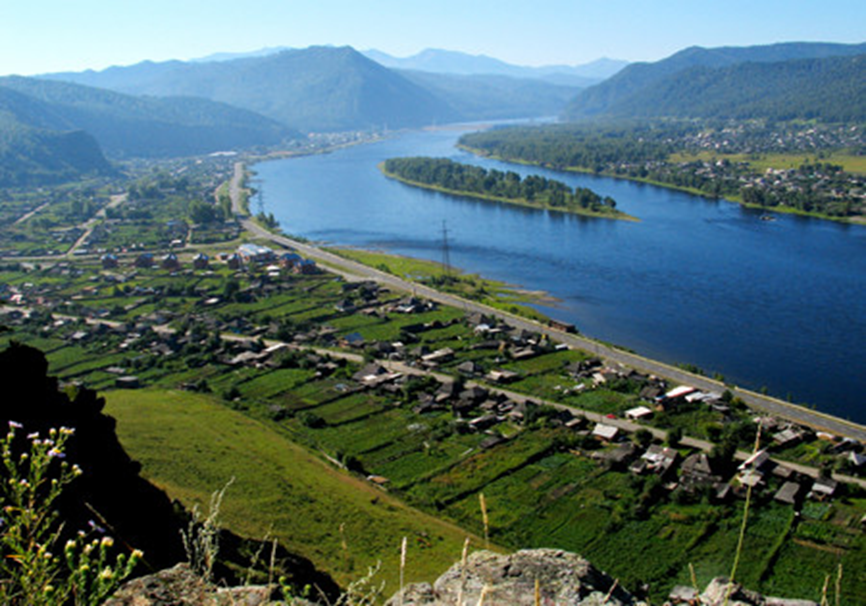 	Газета распространяется бесплатно*Орган издания Муниципальное образование «Сизинский сельсовет»СЕГОДНЯ В НОМЕРЕ:1.Постановление администрации Сизинского сельсовета №25 от 07.04.2021 «О признании утратившим силу постановления №91 от 14.06.2019»..……..........................................................стр.2 2.Постановление администрации Сизинского сельсовета №27 от 09.04.2021 «О признании утратившим силу постановления №13 от 09.02.2017»..................................................................стр.23. Постановление администрации Сизинского сельсовета №28 от 09.04.2021 «Об утверждении правил внутреннего трудового распорядка для работников администрации Сизинского сельсовета» ………………………………………………………………………………….………стр.34. Постановление администрации Сизинского сельсовета №30 от 12.04.2021 «Об утверждении отчета об исполнении бюджета на 01.04.2021» …………………………………………………стр.145. Распоряжение Сизинского сельского Совета депутатов №21 от 12.04.2021 «О созыве девятнадцатой очередной сессии Совета депутатов» ………………………………………..…стр.276. Проект Решения Сизинского сельского Совета депутатов «О внесении изменений в решение Сизинского сельского Совета депутатов  № 6-1-4 от 18.12.2019 «Об утверждении состава постоянных комиссий  Сизинского сельского Совета депутатов шестого созыва» ………….стр.287. Проект Решения Сизинского сельского совета депутатов «Об утверждении отчета главы Сизинского сельсовета о результатах деятельности в период за 2020 год» …………….…….стр.29РОССИЙСКАЯ ФЕДЕРАЦИЯ КРАСНОЯРСКИЙ КРАЙ ШУШЕНСКИЙ РАЙОНАДМИНИСТРАЦИЯ СИЗИНСКОГО СЕЛЬСОВЕТАПОСТАНОВЛЕНИЕ07 апреля 2021                                       с. Сизая                                                          № 25О признании утратившим силу постановления № 91 от 14.06.2019  «Об утверждении порядкавведения временных ограничений или прекращения движения транспортных средств по автомобильным дорогам местного значения Сизинского сельсовета»В соответствии с Федеральным законом от 06.10.2003 № 131-ФЗ «Об общих принципах организации местного самоуправления в Российской Федерации», в соответствии с ч.2.1 ст.30 Федерального закона от 08.11.2007 № 257-ФЗ «Об автомобильных дорогах и о дорожной деятельности в Российской Федерации и о внесении изменений в отдельные законодательные акты Российской Федерации», п.15 ст.2 Закона Красноярского края от 09.12.2010 № 11-5430 «О разграничении полномочий органов государственной власти Красноярского края в области использования автомобильных дорог и осуществления дорожной деятельности, организации дорожного движения и организации проведения технического осмотра транспортных средств», на основании протеста прокуратуры, ПОСТАНОВЛЯЮ      1.Признать утратившим силу постановление № 91 от 14.06.2019  «Об утверждении порядка введения временных ограничений или прекращения движения транспортных средств по автомобильным дорогам местного значения Сизинского сельсовета».      2. Постановление вступает в силу после официального опубликования в газете «Сизинские вести».      3. Контроль за исполнением настоящего постановления оставляю за собой.Глава Сизинского сельсовета				     	Т.А. КоробейниковаРОССИЙСКАЯ ФЕДЕРАЦИЯАДМИНИСТРАЦИЯ СИЗИНСКОГО СЕЛЬСОВЕТАШУШЕНСКОГО РАЙОНА КРАСНОЯРСКОГО КРАЯП О С Т А Н О В Л Е Н И Е09 апреля 2021                             с. Сизая                                            № 27О признании утратившим силу постановления № 13 от 09.02.2017 «Об утверждении правилвнутреннего трудового распорядка администрации Сизинского сельсовета»В соответствии с Федеральным законом от 06.10.2003 № 131-ФЗ «Об общих принципах организации местного самоуправления в Российской Федерации», с Трудовым кодексом Российской Федерации, Федеральным законом от 16.12.2019 № 439-ФЗ, постановлением Правительства РФ от 26.02.2010 № 96, на основании протеста прокуратуры № 7-02-2021 от 25.03.2021, руководствуясь Уставом Сизинского сельсовета,ПОСТАНОВЛЯЮ:1. Признать утратившим силу постановление № 13 от 09.02.2017 «Об утверждении Правил внутреннего трудового распорядка администрации Сизинского сельсовета».2.  Настоящее постановление вступает в силу с момента его подписания. 3.  Контроль за исполнением настоящего постановления оставляю за собой.      Глава Сизинского сельсовета                       	Т.А. КоробейниковаРОССИЙСКАЯ ФЕДЕРАЦИЯАДМИНИСТРАЦИЯ СИЗИНСКОГО СЕЛЬСОВЕТАШУШЕНСКОГО РАЙОНА КРАСНОЯРСКОГО КРАЯП О С Т А Н О В Л Е Н И Е      от 09.04.2021                                           с. Сизая                                       № 28 Об утверждении правил внутреннего                                                                                          трудового распорядка для работников                                                                             администрации Сизинского сельсовета        В соответствии с Федеральным законом от 06.10.2003 № 131-ФЗ «Об общих принципах организации местного самоуправления в Российской Федерации», с Трудовым кодексом Российской Федерации, Федеральным законом от 16.12.2019 № 439-ФЗ, постановлением Правительства РФ от 26.02.2010 № 96,  руководствуясь Уставом Сизинского сельсоветаПОСТАНОВЛЯЮ:1. Утвердить правила внутреннего трудового распорядка для работников администрации Сизинского сельсовета, согласно приложению № 1.2. Настоящее постановление вступает в силу с момента его подписания. 3. Контроль за исполнением настоящего постановления оставляю за собой.      Глава Сизинского сельсовета                            Т. А. Коробейникова                                                                                                                               Приложение № 1                                                                                                  к постановлению администрации                                                                                                                    Сизинского сельсовета                                                                                                                           от 09.04.2021 № 28 ПРАВИЛАвнутреннего трудового распорядка для работников  администрации Сизинского сельсовета1. Общие положения 1.1. Правила внутреннего трудового распорядка – локальный нормативный акт администрации Сизинского сельсовета, регламентирующий порядок приема и увольнения муниципальных служащих администрации Сизинского сельсовета (далее - муниципальные служащие), а также руководителей, специалистов, служащих, замещающих должности, не отнесенные к должностям муниципальной службы, и  работников аппарата администрации  (далее – работники), основные права, обязанности и ответственность сторон трудового договора, режим работы, время отдыха, применяемые к сотрудникам администрации  меры поощрения и дисциплинарного взыскания.1.2. Правила внутреннего трудового распорядка (далее - Правила) имеют целью регулирование трудовых отношений внутри администрации Сизинского сельсовета, установление трудового распорядка, укрепление трудовой дисциплины, улучшение администрации Сизинского сельсовета труда, рациональное использование рабочего времени, обеспечение высокого качества услуг и работ, высокой производительности труда.1.3. Трудовые отношения – отношения, основанные на соглашении между муниципальным служащим, работником и администрацией Сизинского сельсовета о личном выполнении муниципальным служащим (работником) за плату трудовой функции (работы по определенной специальности, квалификации или должности), предусмотренных настоящими Правилами и Трудовым кодексом Российской Федерации (далее – Трудового кодекса РФ).1.4. Дисциплина труда – обязательное для всех муниципальных служащих, работников подчинение правилам поведения, определенным настоящими Правилами, в соответствии с Трудовым кодексом РФ, а также это отношения между муниципальными служащими, работниками по поводу исполнения ими обязанностей, распределения обязанностей и прав, использования прав, установления ответственности, применение мер управления дисциплинарными отношениями.2. Порядок приёма и увольнения 2.1. При заключении трудового договора (при приеме на работу) в администрацию Сизинского сельсовета гражданину необходимо предоставить:а) паспорт или иной документ, удостоверяющий личность;             б) трудовую книжку установленного образца, оформленную в соответствии с требованиями действующего законодательства Российской Федерации (за исключением случаев, когда трудовой договор заключается впервые или работник поступает на работу на условиях совместительства), либо сведения о трудовой деятельности в электронной форме;в) страховое свидетельство государственного пенсионного страхования (СНИЛС), за исключением случаев, когда трудовой договор (контракт) заключается впервые;  г) документы воинского учета – для военнообязанных и лиц, подлежащих призыву на военную службу;   д) документ об образовании, о квалификации или наличии специальных знаний - при поступлении на работу, требующую специальных знаний или специальной подготовки;           е) справку о наличии (отсутствии) судимости и (или) факта уголовного преследования либо о прекращении уголовного преследования по реабилитирующим основаниям, выданную в порядке и по форме, которые устанавливаются федеральным органом исполнительной власти, осуществляющим функции по выработке и реализации государственной политики и нормативно-правовому регулированию в сфере внутренних дел, - при поступлении на работу, связанную с деятельностью, к осуществлению которой в соответствии с Трудовым кодексом Российской Федерации, иным федеральным законом не допускаются лица, имеющие или имевшие судимость, подвергающиеся или подвергавшиеся уголовному преследованию;2.2. Гражданину, поступающему на муниципальную службу, при приёме необходимо предоставить:    а) письменное заявление с просьбой о поступлении на муниципальную службу и замещении должности муниципальной службы;б) собственноручно заполненную и подписанную анкету, по форме, установленной уполномоченным Правительством Российской Федерации федеральным органом исполнительной власти;в) паспорт;г) трудовую книжку установленного образца, оформленную в соответствии с требованиями действующего законодательства Российской Федерации (за исключением случаев, когда трудовой договор заключается впервые или работник поступает на работу на условиях совместительства), либо сведения о трудовой деятельности в электронной форме;д) документы об образовании;е) страховое свидетельство государственного пенсионного страхования (СНИЛС), за исключением случаев, когда трудовой договор (контракт) заключается впервые;ж) документы воинского учета – для военнообязанных и лиц, подлежащих призыву на военную службу;      з) заключение медицинского учреждения об отсутствии заболевания, препятствующего поступлению на муниципальную службу;  и) сведения о доходах за год, предшествующий году поступления на муниципальную службу, об имуществе и обязательствах имущественного характера по утвержденной форме (если лицо, назначается на должность муниципальной службы, предусмотренную Перечнем должностей муниципальной службы, при назначении на которые и при замещении которых муниципальные служащие обязаны предоставлять сведения о своих доходах, об имуществе, и обязательствах имущественного характера, а также сведения о доходах, об имуществе, и обязательствах имущественного характера своих супруги (супруга) и несовершеннолетних детей);                    к) иные документы, предусмотренные федеральными законами, указами Президента Российской Федерации и постановлениями Правительства Российской Федерации.Без предъявления указанных документов заключение трудового договора (прием на работу) не допускается.В случае приема лица, имеющего группу инвалидности, администрация вправе потребовать трудовую рекомендацию МСЭК.При заключении трудового договора впервые, трудовая книжка и страховое свидетельство государственного пенсионного страхования оформляются в администрации Сизинского сельсовета.           2.3. При заключении трудового договора (приеме на муниципальную службу (работу)) запрещается требовать от муниципального служащего, работника документы, кроме предусмотренных Трудовым кодексом РФ, федеральными законами, указами Президента Российской Федерации и постановлениями Правительства Российской Федерации.2.4. Запрещается необоснованный отказ в заключении трудового договора. Какое бы то ни было прямое или косвенное ограничение прав или установление прямых или косвенных преимуществ при заключении трудового договора в зависимости от пола, расы, цвета кожи, национальности, языка, происхождения, имущественного, социального и должностного положения, места жительства (в том числе наличия или отсутствия регистрации по месту жительства или пребывания), а также других обстоятельств, не связанных с деловыми качествами работников, не допускается, за исключением случаев, предусмотренных федеральным законом. Гарантии и льготы, предоставляемые женщинам в связи с материнством (ограничение работы в ночное время и сверхурочных работ, привлечение к работам в выходные и нерабочие праздничные дни, направление в служебные командировки, предоставление дополнительных отпусков, установление льготных режимов труда и другие гарантии и льготы, установленные трудовым законодательством Российской Федерации), распространяются на отцов, воспитывающих детей без матери, а также на опекунов (попечителей) несовершеннолетних.Запрещается отказывать в заключении трудового договора муниципальным служащим, работникам, приглашенным в письменной форме на работу в порядке перевода от другого работодателя, в течение одного месяца со дня увольнения с прежнего места работы.По требованию лица, которому отказано в заключении трудового договора, администрация Сизинского сельсовета обязана сообщить причину отказа в письменной форме.2.5. Трудовой договор заключается в письменной форме, составляется в двух экземплярах, каждый из которых подписывается сторонами. Один экземпляр трудового договора передается муниципальному служащему, работнику, другой хранится в кадровой службе администрации Сизинского сельсовета.    Трудовой договор, не оформленный надлежащим образом, считается заключенным, если муниципальный служащий, работник приступил к работе с разрешения или по поручению главы Сизинского сельсовета. При фактическом допущении муниципального служащего, работника к работе администрация Сизинского сельсовета обязана оформить с ним трудовой договор в письменной форме не позднее трех дней со дня фактического допущения муниципального служащего, работника к работе.           Прием на работу оформляется распоряжением главы Сизинского сельсовета, изданным на основании заключенного трудового договора. Содержание распоряжения должно соответствовать условиям заключенного трудового договора.         С распоряжением о приеме на муниципальную службу (работу) муниципальный служащий, работник знакомится под расписку в трехдневный срок со дня подписания трудового договора.2.6. Администрация Сизинского сельсовета имеет право проверить профессиональную пригодность муниципального служащего, работника при заключении трудового договора (при приеме на муниципальную службу (работу)) следующими способами:1) проверкой представленных документов;2) проведением собеседования;3) установлением испытания.При заключении трудового договора соглашением сторон может быть предусмотрено испытание муниципального служащего, работника в целях проверки его соответствия поручаемой работе. Условие об испытании должно быть указано в трудовом договоре. Отсутствие в трудовом договоре условия об испытании означает, что муниципальный служащий (работник) принят без испытания.В период испытания на муниципального служащего, работника полностью распространяются положения трудового законодательства, иных нормативных правовых актов, содержащих нормы трудового права, а также настоящие Правила.Испытание при приеме на работу не устанавливается для:1) лиц, избранных по конкурсу на замещение соответствующей должности муниципальной службы, проведенному в порядке, установленном решением  депутатов Сизинского сельсовета;2) беременных женщин и женщин, имеющих детей в возрасте до полутора лет;3) лиц, окончивших образовательные учреждения начального, среднего и высшего профессионального образования, имеющие государственную аккредитацию, и впервые поступающих на муниципальную службу (работу) по полученной специальности в течение одного года со дня окончания образовательного учреждения;4) лиц, приглашенных на работу в порядке перевода от другого работодателя по согласованию между работодателями.Срок испытания не может превышать трех месяцев.В срок испытания не засчитываются период временной нетрудоспособности муниципального служащего, работника и другие периоды, когда он фактически отсутствовал на работе.При неудовлетворительном результате испытания глава Сизинского сельсовета имеет право до истечения срока испытания расторгнуть трудовой договор с муниципальным служащим, работником, предупредив его об этом в письменной форме не позднее, чем за три дня с указанием причин, послуживших основанием для признания этого муниципального служащего, работника не выдержавшим испытание.Если срок испытания истек, а муниципальный служащий, работник продолжает работу, то он считается выдержавшим испытание и последующее расторжение трудового договора допускается только на общих основаниях.Если в период испытания муниципальный служащий, работник придет к выводу, что предложенная ему муниципальная служба (работа) не является для него подходящей, то он имеет право расторгнуть трудовой договор по собственному желанию, предупредив об этом главу Сизинского сельсовета в письменной форме за три дня.2.7. При заключении трудового договора с муниципальным служащим (работником) администрация Сизинского сельсовета обязана:1) ознакомить муниципального служащего, работника с должностной инструкцией по соответствующей должности;2) ознакомить муниципального служащего, работника с Правилами внутреннего трудового распорядка, муниципального служащего - с Положением о денежном содержании муниципальных служащих органов местного самоуправления муниципального образования «Сизинский сельсовет». 3) проинструктировать по технике безопасности, производственной санитарии, гигиене труда, противопожарной охране и другим правилам по охране труда;4) ознакомить муниципального служащего, работника с другими нормативными правовыми актами, действующими в администрации Сизинского сельсовета.2.8. Заместитель главы администрации Сизинского сельсовета ведет трудовые книжки на каждого работника, проработавшего на основании трудового договора в администрации Сизинского сельсовета свыше пяти дней, если работа в администрации Сизинского сельсовета является для работника основной.2.9. Порядок заполнения трудовой книжки регламентируется нормативно-правовыми актами Российской Федерации. В трудовую книжку вносятся сведения о работнике, выполняемой им работе, переводах на другую постоянную работу, а также основания прекращения трудового договора и сведения о награждениях за успехи в работе.2.10. Расторжение трудового договора возможно только по основаниям, предусмотренным действующим трудовым законодательством.2.11. Работники имеют право расторгнуть трудовой договор, предупредив об этом администрацию Сизинского сельсовета письменно не менее чем за две недели, если иной срок предупреждения в отношении отдельных категорий работников не установлен действующим законодательством. По договоренности между работником и работодателем трудовой договор может быть расторгнут и до истечения срока предупреждения об увольнении.2.12. До истечения срока предупреждения об увольнении работник имеет право в любое время отозвать свое заявление. Увольнение в этом случае не производится, если на его место не приглашен в письменной форме другой работник, которому в соответствии с Трудовым кодексом и иными федеральными законами не может быть отказано в заключении трудового договора.2.13. Срочный трудовой договор расторгается по истечении срока его действия, о чем работник должен быть предупрежден в письменной форме не менее чем за три дня до увольнения.Трудовой договор, заключенный на время выполнения определенной работы, расторгается по завершении этой работы.Трудовой договор, заключенный на время исполнения обязанностей отсутствующего работника, расторгается с выходом этого работника на работу.Трудовой договор, заключенный на время выполнения сезонных работ, расторгается по истечении определенного сезона. Предупреждение о досрочном расторжении срочного трудового договора осуществляется в сроки, установленные Трудовым кодексом.Прекращение трудового договора оформляется приказом главы Сизинского сельсовета.Трудовой договор может быть прекращен по инициативе работодателя на основании и в порядке, которые предусмотрены Трудовым кодексом.2.14. До подготовки документов на увольнение работник в сроки и в порядке, согласованные с администрацией Сизинского сельсовета, обязан сдать выполненную работу, всю документацию, материалы, рабочие проекты, созданные в ходе трудовой деятельности; вернуть имущество, переданное ему для исполнения трудовых обязанностей. В последний рабочий день работник обязан сдать уполномоченному лицу ключи, печати и штампы, пропуск для прохождения в здание, банковские учреждения и т.д.2.15. В день увольнения администрация Сизинского сельсовета обязана выдать работнику его трудовую книжку с внесенной в нее записью об увольнении, другие документы, связанные с работой, по письменному заявлению работника и произвести с ним окончательный расчет. Записи о причинах увольнения в трудовую книжку должны производиться в точном соответствии с формулировками действующего законодательства и со ссылкой на соответствующую статью Трудового кодекса. Днем увольнения считается последний день работы или последний день ежегодного оплачиваемого отпуска при увольнении работника согласно статье 127 Трудового кодекса Российской Федерации.3. Порядок формирования и выдачи сведений о трудовой деятельности работников3.1. С 1 января 2020 года администрация Сизинского сельсовета в электронном виде ведет и предоставляет в Пенсионный фонд России сведения о трудовой деятельности каждого работника. Сведения включают в себя данные о месте работы, трудовой функции, датах приема на работу, постоянных переводах, основаниях и причинах расторжения договора с работниками, а также другие необходимые сведения.3.2. Сотрудники администрация Сизинского сельсовета, которые отвечают за ведение и предоставление в Пенсионный фонд России сведений о трудовой деятельности работников, назначаются приказом главы Сизинского сельсовета. Указанные в приказе сотрудники должны быть ознакомлены с ним под подпись.3.3. Сведения о трудовой деятельности за отчетный месяц передаются в Пенсионный фонд не позднее 15 числа следующего месяца. Если 15 число месяца приходится на выходной или нерабочий праздничный день, днем окончания срока считается ближайший следующий за ним рабочий день.3.4. Работодатель обязан предоставить работнику сведения о трудовой деятельности за период работы в администрации Сизинского сельсовета способом, указанном в заявлении работника:на бумажном носителе, заверенные надлежащим способом;в форме электронного документа, подписанного усиленной квалифицированной электронной подписью (в случае ее наличия у работодателя).Сведения о трудовой деятельности предоставляются:в период работы не позднее трех рабочих дней со дня подачи этого заявления;при увольнении — в день прекращения трудового договора.3.5. Заявление работника о выдаче сведений о трудовой деятельности у работодателя может быть подано в письменном виде или направлено на электронную почту работодателя 662732sizaya@mail.ru. При использовании электронной почты работодателя работник направляет отсканированное заявление, в котором содержится:наименование работодателя;должностное лицо, на имя которого направлено заявление (глава Сизинского сельсовета);просьба о направлении в форме электронного документа сведений о трудовой деятельности у работодателя;адрес электронной почты работника;собственноручная подпись работника;дата написания заявления.3.6. В случае, когда в день прекращения трудового договора выдать работнику сведения о трудовой деятельности невозможно в связи с его отсутствием либо отказом от их получения, работодатель направляет работнику их по почте заказным письмом на бумажном носителе, заверенные надлежащим образом.4. Права и обязанности работников4.1. Перечень служебных обязанностей, права и обязанности, размер ответственности каждого работника администрации Сизинского сельсовета определяется должностной инструкцией, являющейся неотъемлемой частью трудового договора.4.2. Должностные инструкции каждого работника разрабатываются уполномоченными лицами администрации Сизинского сельсовета, утверждаются главой Сизинского сельсовета и хранятся в отделе кадров. При этом каждый работник должен быть ознакомлен с его должностной инструкцией до начала работы.4.3. При осуществлении своей трудовой деятельности все работники компании имеют право на:- заключение, изменение и расторжение трудового договора в порядке и на условиях, которые установлены действующим законодательством и настоящими Правилами;- предоставление работы, обусловленной трудовым договором;- рабочее место, соответствующее условиям, предусмотренным государственными стандартами администрации Сизинского сельсовета и безопасности труда;- своевременную и в полном объеме выплату заработной платы в соответствии со своей квалификацией, сложностью труда, количеством и качеством выполненной работы;- отдых, обеспечиваемый установлением нормальной продолжительности рабочего времени, предоставлением еженедельных выходных дней, нерабочих праздничных дней, ежегодных отпусков;- полную достоверную информацию об условиях труда и требованиях охраны труда на рабочем месте;- профессиональную подготовку, переподготовку и повышение своей квалификации в порядке, установленном действующим законодательством, локальными нормативными актами администрации Сизинского сельсовета, трудовым договором;- участие в управлении организацией в предусмотренных законодательством и коллективным договором формах;- возмещение вреда, причиненного в связи с исполнением им трудовых обязанностей, и компенсацию морального вреда в порядке, установленном действующим законодательством Российской Федерации;- обязательное социальное страхование в случаях, предусмотренных федеральными законами Российской Федерации.Работники пользуются также иными правами, предоставленными действующим законодательством Российской Федерации, локальными нормативными актами администрации Сизинского сельсовета, трудовым договором.4.4. Работники администрации Сизинского сельсовета обязуются:- честно и добросовестно исполнять свои трудовые обязанности, возложенные на них трудовым договором и должностной инструкцией;- соблюдать настоящие Правила, положения иных локальных нормативных актов администрации Сизинского сельсовета, приказы (распоряжения) главы Сизинского сельсовета, указания своего непосредственного руководителя;- соблюдать трудовую дисциплину: вовремя приходить на работу, соблюдать установленную продолжительность рабочего дня, своевременно и точно исполнять распоряжения администрации Сизинского сельсовета, использовать рабочее время для производительного труда, не допускать потерь рабочего времени, воздерживаться от действий, мешающих другим работникам выполнять их трудовые обязанности;- соблюдать нормы, правила и инструкции по охране труда и обеспечению безопасности труда, производственной санитарии, правила противопожарной безопасности;- обучаться безопасным методам и приемам выполнения работ, в установленном порядке проходить инструктаж по охране труда, проверку знаний требований охраны труда;- бережно относиться к имуществу администрации Сизинского сельсовета и других работников; обеспечивать его сохранность.Перечень обязанностей (работ), которые выполняет каждый работник по своей должности, специальности, профессии, определяется должностными инструкциями (функциональными обязанностями), составленными с учетом положений Единого тарифно-квалификационного справочника работ и профессий рабочих, Квалификационного справочника должностей руководителей, специалистов и других служащих.5. Права и обязанности администрации Сизинского сельсовета5.1. Администрация Сизинского сельсовета при осуществлении организационно-распорядительной деятельности имеет право:- заключать, изменять, дополнять и расторгать трудовые договоры с работниками в порядке и на условиях, которые установлены федеральными законами Российской Федерации;- поощрять работников за добросовестный и эффективный труд;- требовать от работников исполнения ими трудовых обязанностей и бережного отношения к имуществу администрации Сизинского сельсовета и других работников;- требовать соблюдения положений настоящих Правил и иных локальных нормативных актов администрации Сизинского сельсовета, приказов (распоряжений) главы Сизинского сельсовета, указаний администрации Сизинского сельсовета;- привлекать работников к дисциплинарной и материальной ответственности в порядке, установленном трудовым законодательством Российской Федерации и настоящими Правилами, иными локальными нормативными актами администрации Сизинского сельсовета;- принимать, изменять и отменять локальные нормативные акты.5.2. Осуществляя в пределах своих полномочий оперативное руководство текущей деятельностью, Администрация Сизинского сельсовета обязана:- организовать труд работников, закрепить за каждым рабочее место, отвечающее требованиям безопасности и гигиены труда; обеспечить необходимым для выполнения служебных обязанностей оборудованием, инструментами, оргтехникой, программным обеспечением, материалами, документацией и др.;- не привлекать работников к работе, не обусловленной трудовым договором; не изменять перечень и объем служебных обязанностей работника без внесения соответствующих изменений в должностную инструкцию и трудовой договор кроме случаев, предусмотренных законодательством Российской Федерации;- не допускать простоев по вине администрации; поддерживать необходимый запас материалов и ресурсов;- до начала работы ознакомить каждого работника с содержанием локальных нормативных актов администрации Сизинского сельсовета, непосредственно касающихся трудовой деятельности работника;- обеспечить безопасные условия труда, в соответствии с нормами охраны труда, установленными законодательством Российской Федерации, поддерживать исправное состояние оргтехники и прочего технического оборудования, необходимого для бесперебойной работы работников администрации Сизинского сельсовета;- создавать условия для роста производительности труда путем внедрения новейших достижений науки и организации труда, осуществлять мероприятия по повышению эффективности производства, принимать меры по сокращению ручного труда.- обеспечивать работниками нормы рабочего времени и отдыха в соответствии с законодательством Российской Федерации, локальными нормативными актами администрации Сизинского сельсовета и трудовым договором;- осуществлять обязательное социальное страхование работников;- соблюдать установленные в трудовом договоре условия оплаты труда, выдавать заработную плату в установленные сроки и полном размере;- отстранять от работы (не допускать к работе) работника в случаях, установленных законодательством Российской Федерации.6. Рабочее время и время отдыха6.1. Общий для всех работников администрации Сизинского сельсовета режим рабочего времени устанавливается настоящими Правилами. В случае, если режим работы конкретного работника отличается от установленного в настоящей статье Правил, продолжительность рабочего дня, время начала и окончания работы, время перерывов в работе, чередование рабочих и нерабочих дней устанавливаются трудовым договором.6.2. Нормальная продолжительность рабочего времени в администрации Сизинского сельсовета устанавливается 40 часов в неделю. Женщины в сельской местности работают по 36 часов. Снижение времени работы никак не отражается на размере оплаты труда. Она выплачивается в том же объёме, как и при 40 часовой рабочей неделе.Начало работы - 8.00.Перерыв - с 12.00 до 13.00.Окончание работы - 17.00.Выходные дни - суббота и воскресенье.6.5. Привлечение работника к сверхурочным работам производится администрацией Сизинского сельсовета в исключительных случаях в порядке, предусмотренном Трудовым кодексом, на основании приказа (распоряжения) главы Сизинского сельсовета.6.6. Перечень должностей (профессий), при исполнении трудовых обязанностей по которым устанавливается ненормированный рабочий день, устанавливается приказом (распоряжением) главы.6.7. Ежегодный основной оплачиваемый отпуск предоставляется работникам продолжительностью 28 календарных дней.6.8. Очередность и порядок предоставления ежегодных оплачиваемых отпусков устанавливается организацией с учетом необходимости обеспечения нормального хода работы общества и благоприятных условий для отдыха работников. График отпусков составляется на каждый календарный год не позднее, чем за две недели до его начала и доводится до сведения всех работников.6.9. Перечень нерабочих праздничных дней определяется статьей 112 ТК Российской Федерации.6.10. Продолжительность рабочего дня, непосредственно предшествующего нерабочему праздничному дню, уменьшается на один час. На отдельных видах работ, где невозможно уменьшение продолжительности работы в предпраздничный день, переработка компенсируется предоставлением работнику дополнительного времени отдыха.6.11. Привлечение работников к работе в выходные и нерабочие праздничные дни производится в порядке, установленном ТК Российской Федерации. О работе в выходные и нерабочие праздничные дни издается приказ (распоряжение) главы Сизинского сельсовета.6.12. По семейным обстоятельствам и другим уважительным причинам работнику может быть предоставлен отпуск без сохранения заработной платы на согласованное с администрацией администрации Сизинского сельсовета количество дней, если это не приведет к нарушению сроков и срыву текущих работ, к которым работник имеет непосредственное отношение. Отпуск без сохранения заработной платы предоставляется на основании письменного заявления работника и оформляется приказом (распоряжением) главы.7. Оплата труда7.1. Заработная плата определяется в зависимости от квалификации работника, сложности, количества, качества и условий выполняемой работы.7.2. Система заработной платы, установленная в администрации Сизинского сельсовета, определяется локальными нормативными актами администрации Сизинского сельсовета и конкретизируется в трудовом договоре.7.3. Заработная плата выплачивается непосредственно работнику два раза в месяц. расчет с работниками производится до 10-го и 25-го чисел месяца. При совпадении дня выплаты с выходным или нерабочим праздничным днем выплата заработной платы производится накануне этих дней.7.4. Для целей учета начисления и выплаты заработной платы, а равно иных выплат материального стимулирования труда за учетный период отработанного работниками рабочего времени принимается один календарный месяц. Учет рабочего времени, отработанного каждым работником, ведется лицом, назначенным приказом (распоряжением) главы Сизинского сельсовета.7.5. Удержания из заработной платы работника производятся в случаях и в размерах, предусмотренных трудовым договором и федеральными законами Российской Федерации.7.6. Работник обязан сообщить работодателю о кредитной организации (либо о ее замене), в которую должна быть переведена заработная плата, не позднее чем за пятнадцать календарных дней до дня выплаты заработной платы.                                     8.       Поощрения за успехи в работе8.1. За добросовестное выполнение трудовых обязанностей, повышение производительности труда, продолжительную и безупречную работу и другие достижения в труде применяются меры поощрения, предусмотренные статьей 191 ТК Российской Федерации, в тоже время работодатель может применять иные меры поощрения в зависимости от трудового вклада работника. Допускается одновременное применение к работнику нескольких видов поощрений.8.2. Поощрения оформляются приказом (распоряжением) главы Сизинского сельсовета с указанием вида поощрения и его основания, затем доводятся до сведения всех работников и заносятся в трудовую книжку работника.9. Дисциплина труда9.1. Работники администрации Сизинского сельсовета несут ответственность за совершение дисциплинарных проступков, то есть неисполнение или ненадлежащее исполнение по вине работника возложенных на него трудовых обязанностей.9.2. За совершение дисциплинарного проступка к работнику могут быть применены следующие виды дисциплинарных взысканий:- замечание;- выговор;- увольнение по соответствующим основаниям.9.3. Правом наложения и снятия дисциплинарных взысканий обладает глава Сизинского сельсовета.9.4. До наложения дисциплинарного взыскания от нарушителя трудовой дисциплины должны быть затребованы письменные объяснения. Отказ работника дать письменные объяснения не является препятствием для применения дисциплинарного взыскания. Об отказе в даче письменных объяснений со стороны работника отдел кадров с участием свидетелей составляет акт соответствующего содержания.9.5. Дисциплинарное взыскание применяется не позднее одного месяца со дня обнаружения проступка, не считая времени болезни работника, пребывания его в отпуске, а также времени, необходимого на учет мнения представительного органа работников.9.6. Дисциплинарное взыскание, за исключением дисциплинарного взыскания за несоблюдение ограничений и запретов, неисполнение обязанностей, установленных законодательством Российской Федерации о противодействии коррупции, не может быть применено позднее шести месяцев со дня совершения проступка, а по результатам ревизии, проверки финансово-хозяйственной деятельности или аудиторской проверки - позднее двух лет со дня его совершения. Дисциплинарное взыскание за несоблюдение ограничений и запретов, неисполнение обязанностей, установленных законодательством Российской 	Федерации	о противодействии коррупции, не может быть применено позднее трех лет со дня совершения проступка. В указанные сроки не включается время производства по уголовному делу.9.7. За каждый дисциплинарный проступок может быть применено только  одно дисциплинарное взыскание. 9.8. Приказ (распоряжение) главы Сизинского сельсовета о применении дисциплинарного взыскания объявляется работнику под роспись в течение трех рабочих дней со дня его издания, не считая времени отсутствия работника на работе. Если работник отказывается ознакомиться с указанным приказом (распоряжением) под роспись, то составляется соответствующий акт.9.9. Дисциплинарное взыскание может быть обжаловано работником в государственную инспекцию труда и (или) органы по рассмотрению индивидуальных трудовых споров.9.10. Дисциплинарное взыскание может быть снято до истечения года работодателем по собственной инициативе, по просьбе самого работника, по ходатайству непосредственного руководителя, если подвергнутый дисциплинарному взысканию работник не совершил нового проступка. 9.11. В течение срока действия дисциплинарного взыскания меры поощрения, указанные в пункте 8 настоящих Правил, к работнику не применяются.10. Материальная ответственность10.1. Одна из сторон трудового договора (работник или администрация Сизинского сельсовета), причинившая ущерб другой стороне, возмещает этот ущерб в соответствии с ТК Российской Федерации иными федеральными законами Российской Федерации.10.2. Трудовым договором (дополнительным соглашением) может конкретизироваться материальная ответственность сторон.10.3. Расторжение трудового договора после причинения ущерба не влечет за собой освобождения сторон этого договора от материальной ответственности, предусмотренной ТК Российской Федерации и иными федеральными законами.11. Техника безопасности и производственная санитария11.1. Работники администрации Сизинского сельсовета обязаны соблюдать требования по технике безопасности и производственной санитарии, а именно запрещается:- курение в местах, где по соображениям техники безопасности и производственной санитарии был установлен такой запрет;- принимать пищу на рабочем месте;- уносить с собой имущество, предметы или материалы, принадлежащие администрации Сизинского сельсовета, без получения на то соответствующего разрешения;- приносить с собой предметы или товары, предназначенные для продажи на рабочем месте;- вывешивать объявления вне отведенных для этого мест без соответствующего разрешения;- приносить с собой или употреблять алкогольные напитки, приходить в администрацию Сизинского сельсовета или находиться в нетрезвом состоянии.11.2. Каждый работник администрации Сизинского сельсовета обязан использовать все средства индивидуальной или коллективной защиты, имеющиеся в его распоряжении, строго соблюдать специальные распоряжения, отданные на этот счет.12. Заключительные положения12.1. В случае неисполнения и (или) ненадлежащего исполнения работником по его вине возложенных на него трудовых обязанностей он может быть привлечен к дисциплинарной ответственности в порядке, установленном ТК Российской Федерации и разделом 9 настоящих Правил.12.2. В отношении некоторых категорий работников, перечень которых устанавливается законодательством Российской Федерации и конкретизируется в локальных нормативных актах администрации Сизинского сельсовета, может устанавливаться полная материальная ответственность за не обеспечение сохранности товарно-материальных ценностей, переданных работнику под отчет. В этом случае администрация Сизинского сельсовета заключает с работником письменный договор о полной материальной ответственности на весь период работы с вверенными ему товарно-материальными ценностями. Необоснованный отказ работника от заключения такого договора квалифицируется как нарушение трудовой дисциплины.12.3. Вопросы, связанные с трудовой деятельностью работников в администрации Сизинского сельсовета, но не нашедшие детального отражения в настоящих Правилах (в том числе правила охраны труда, техники безопасности, противопожарной безопасности, защиты конфиденциальной информации и др.), подробно регламентируются в иных локальных нормативных актах администрации Сизинского сельсовета.РОССИЙСКАЯ ФЕДЕРАЦИЯКРАСНОЯРСКИЙ КРАЙ ШУШЕНСКИЙ РАЙОНАДМИНИСТРАЦИЯ СИЗИНСКОГО СЕЛЬСОВЕТАП О С Т А Н О В Л Е Н И ЕОт 12.04.2021                                               с. Сизая                                № 30 «Об утверждении отчета   об исполнении бюджета на 01.04.2021»            Руководствуясь статьей 264.2 Бюджетного кодекса Российской Федерации, Уставом Сизинского сельсовета, ПОСТАНОВЛЯЮ:     Утвердить отчет об исполнении Сизинского сельского бюджета на 01.04.2021 года (прилагается):1) По источникам внутреннего финансирования дефицита бюджета в сумме – 953 910,99 рублей (приложение№1);2) По доходам в сумме 2 196 342,69 рублей (приложение №2);3) По расходам в сумме 2 016 995,62 рублей (приложение №3)4)Прогноз исполнения бюджета до конца очередного года (приложение №4)5) Сведения о численности муниципальных служащих администрации Сизинского сельсовета, работников муниципальных казенных учреждений и фактические затраты на их содержание (приложение №5)6) По использованию резервного фонда (приложение  №6)7) По информации о финансировании муниципальных программ (приложение №7)8) По информации о финансировании муниципальной адресной инвестиционной программы (приложение №8)                                Постановление вступает в силу в день его подписания и подлежит   опубликованию  в газете «Сизинские вести».      Глава  Сизинского сельсовета                                     Т.А. Коробейникова                                   Приложение №6 к постановлению администрации Сизинского сельсовета №30 от 12.04.2021Отчет об использовании средств резервного фондана  01.04.2021по МО «СИЗИНСКИЙ  СЕЛЬСОВЕТ»Местный резервный фонд                                                                                    руб.Приложение №7 к постановлению администрации Сизинского сельсовета №30 от 12.04.2021 Информация о финансировании муниципальных программ МО «Сизинский сельсовет» на 01.04.2021Приложение №8 к постановлению администрации Сизинского сельсовета №30 от 12.04.2021  Информация о финансировании муниципальной адресной инвестиционной программы Сизинского сельсовета на  2021 год.В МО «Сизинский сельсовет»  муниципальная адресная инвестиционная программа на 2021 год не предусмотрена.РОССИЙСКАЯ ФЕДЕРАЦИЯКРАСНОЯРСКИЙ  КРАЙ  ШУШЕНСКИЙ РАЙОНСИЗИНСКИЙ СЕЛЬСКИЙ СОВЕТ ДЕПУТАТОВ                                                          РАСПОРЯЖЕНИЕ               12.04.2021                          с. Сизая                                          № 21«О созыве девятнадцатой очередной сессии Совета депутатов»       Руководствуясь статьей 23 устава Сизинского сельсовета Шушенского района,  регламентом работы Совета депутатов:1. Созвать очередную сессию Сизинского сельского Совета депутатов на 30.04.2021 в 10 - 30  по адресу с. Сизая, ул. Ленина 86-«А», администрация Сизинского сельсовета.2. Настоящее распоряжение подлежит официальному опубликованию в газете «Сизинские вести», размещению на официальном сайте администрации Сизинского сельсовета.3. Контроль за исполнением настоящего распоряжения оставляю за собой.Председатель                                                                                                                  Сизинского сельского Совета депутатов:________________А.В. ЗлобинРОССИЙСКАЯ ФЕДЕРАЦИЯКРАСНОЯРСКИЙ  КРАЙ    ШУШЕНСКИЙ РАЙОНСИЗИНСКИЙ СЕЛЬСКИЙ СОВЕТ ДЕПУТАТОВ                                                          Проект РЕШЕНИЕ______________                              с. Сизая                                   № _______      В соответствии с главой 5 Регламента Сизинского сельского Совета депутатов, утвержденного решением Сизинского сельского Совета депутатов № 6-10-58  от 19.10.2020 «Об утверждении Регламента Сизинского сельского Совета депутатов, Сизинский сельский Совет депутатов РЕШИЛ:Внести изменения в состав постоянных комиссий Сизинского сельского Совета депутатов шестого созыва, согласно приложению к настоящему решению.Настоящее решение вступает в законную силу с момента принятия и подлежит официальному опубликованию в газете «Сизинские вести», размещению на официальном сайте администрации Сизинского сельсовета.Председатель Сизинскогосельского Совета депутатов________________________А. В. ЗлобинПриложение № 1                                                                                              к решению Сизинского сельского Совета депутатов №      от Состав постоянных комиссий Сизинского сельского Совета депутатов шестого созываПостоянная комиссия по бюджету, налогам и экономической политике.1) Иванников Константин Игоревич - председатель2) Жолобов Антон Сергеевич3) Станковцева Светлана Валентиновна 4) Злобин Алексей Валентинович5) Акулич Любовь СергеевнаПостоянная комиссия по законности, правопорядку и обеспечению прав граждан.  1) Жолобов Антон Сергеевич - председатель2) Иванников Константин Игоревич3) Станковцева Светлана Валентиновна 4) Злобин Алексей Валентинович5) Иванников Николай ИгоревичПостоянная комиссия по культуре, образованию, молодежной политике и спорту,  социальной защите и здравоохранению.1)  Кущинский Михаил Александрович – председатель 2)  Акулич Любовь Сергеевна 3)  Станковцева Светлана Валентиновна4)  Злобин Алексей ВалентиновичРОССИЙСКАЯ ФЕДЕРАЦИЯКРАСНОЯРСКИЙ КРАЙ ШУШЕНСКИЙ РАЙОНСИЗИНСКИЙ СЕЛЬСКИЙ СОВЕТ ДЕПУТАТОВ                                                  проект РЕШЕНИЕ _______                                 с. Сизая                                 №    
 Об утверждении отчета главы Сизинского сельсовета о результатах деятельности в период за 2020 годВ соответствии с Федеральным законом № 131-ФЗ от 06.10. 2003 г. «Об общих принципах организации местного самоуправления в Российской Федерации» и Уставом Сизинского сельсовета Шушенского района, Сизинский сельский Совет депутатов  РЕШИЛ:Утвердить отчет о результатах деятельности главы Сизинского сельсовета за 2020 год согласно приложению.Признать удовлетворительной деятельность главы Сизинского сельсовета в 2020 году.Настоящее решение вступает в законную силу после подписания и подлежит опубликованию на официальном сайте администрации Сизинского сельсовета в сети «Интернет»: http://sizaya.ru/Контроль за исполнением настоящего Решения возложить на постоянную комиссию по законности, правопорядку, защите прав граждан (Жолобов А. С.).Председатель Сизинского сельского Совета депутатов                                          А. В. ЗлобинПриложение к решению Сизинского сельского Совета депутатов от ____________Отчет о результатах деятельностиКоробейниковой Татьяны Анатольевны,главы Сизинского сельсовета за 2020 годСоциально-экономическое развитие Сизинского сельсовета за 2020 годВ качестве информационной основы для разработки выступили учетные данные администрации поселения, информация субъектов экономической деятельности.   Основной целью социально-экономического развития Сизинского сельсовета является улучшение качества жизни населения.1.Демография и показатели уровня жизни населенияОбщая площадь Сизинского сельсовета составляет  - 692 772,36 га, и включает в себя 3 населенных пункта.По данным статистики на 01.01.2020 года в поселении зарегистрировано по месту жительства - 2 376 человек, от этого количества человек запланированы расходы на благоустройство территории.  В поселении наблюдается естественная убыль населения. В 2020 году она составила 8 человек. Родилось 13 человек, а умерло 21 человек. Обостряет проблему смертность населения в трудоспособном возрасте, которая отрицательно влияет на формирование и состав трудовых ресурсов.Возрастная структура населения:-численность населения в трудоспособном возрасте –  1361 человек;-численность населения старше трудоспособного возраста – 635 человек-детей всего –  380 человек, в том числе: в возрасте до 7 лет   -  135 чел., 7-18 лет – 245 чел. Из-за суженного спектра возможностей трудоустройства и неудовлетворительного качества среды жизнедеятельности происходит интенсивная миграция конкурентоспособной части населения. Основная часть трудоспособного населения работает за пределами поселения.Следствием негативных демографических процессов, усугубленных падением объемов производства и его организационно-структурными преобразованиями, становиться потеря трудового потенциала поселения.Доходы населения средние, на 25-30% ниже прожиточного уровня. Основным источником доходов населения являются пенсионные выплаты и доходы, получаемые по месту работы - это заработная плата и выплаты социального характера, рост которых, по-прежнему является важнейшим фактором обеспечения повышения жизненного уровня населения. Доля неработающего населения в Сизинском сельсовете в трудоспособном возрасте (в среднем 57%) – достаточно высока и не может не сказываться отрицательно на социально-экономической сфере поселения.А это ведет в свою очередь к тому, что бюджет Сизинского сельсовета недополучает денежные средства, которые формируются за счет поступления от НДФЛ, занятых в организациях поселения работающих.Таким образом, проведенный анализ демографического потенциала Сизинского сельсовета, и вопросов занятости трудоспособного населения показывает, что затронутые проблемы являются сложными и весьма противоречивыми, тесно связаны с экономикой и бюджетом сельского поселения, и их необходимо учитывать при решении задач комплексного территориального развития.2. Социально-экономическое развитие поселенияИз основных числящихся производственных предприятий (включая сельскохозяйственное производство), на территории Сизинского сельсовета расположены:1.ООО «МАЛ ЯР»2.ООО «Томская горнодобывающая компания»3.ООО «БОРУС-ПЛЮС»Жилищно-коммунальная сфера занимает одно из важнейших мест в социальной инфраструктуре, а жилищные условия являются важной составляющей уровня жизни населения. В соответствии с данными, наличие общей площади жилого фонда на территории поселения составляет 52 200 м 2.В Сизинском сельсовете преобладает частный жилищный фонд (96% всего жилищного фонда поселения), на долю муниципального фонда приходится 4%.Средняя обеспеченность жилищным фондом – показатель, характеризующий качество жилищного строительства и темпы его развития. Средняя жилищная обеспеченность   составила 22 м2/чел.В Сизинском сельсовете преобладают деревянная жилая застройка, которая составляет 95,7% от общей площади всего жилищного фонда поселения. Небольшой долей (2,9%) жилищный фонд поселения представлен каменными домами (в т. ч. кирпичные, крупнопанельные, блочные) и домами из прочих материалов (1,5%)Перечень вопросов в сфере муниципальной жилищной политики, решение которых обеспечивают муниципальные органы власти:1) учет (мониторинг) жилищного фонда;2) определение существующей обеспеченности жильем населения поселения;3) установление нормативов жилищной обеспеченности, учитывающие местные условия муниципального образования;4) формирование нормативно-правовой базы в жилищной сфере. 2.1. Показатели социальной сферы.Социальная инфраструктура – система необходимых для жизнеобеспечения человека материальных объектов (зданий, сооружений) и коммуникаций населенного пункта (территории), а также предприятий, учреждений и организаций, оказывающих социальные услуги населению, органов управления и кадров, деятельность которых направлена на удовлетворение общественных потребностей граждан соответственно установленным показателям качества жизни.В Сизинском сельсовете 1 комплексное образовательное учреждение, включающее в себя и дошкольное.Население Сизинского сельсовета обслуживается одной участковой больницей.Сеть культурно-досуговых учреждений поселения представлена 1 библиотекой, 1 клубным учреждением, 1 музеем. В плановом и прогнозном периодах будет продолжена работа по улучшению условий для массового отдыха населения.Приоритетными направлениями развития привлечение внебюджетных источников финансирования, создание условий для занятий населения физической культурой и спортом, приобщение молодежи и подростков к активному занятию спортом, к формированию здорового образа жизни, создание условий для патриотического воспитания молодежи.        На территории поселения   имеется 1- отделение связи, 1- лесничество, 11- магазинов.         Все население территории сельского поселения охвачено услугами телефонной связи, мобильной связи.2.2. Благоустройство.В 2020 году осуществлялись полномочия органов местного самоуправления в части содержания и благоустройства территории. При этом средства бюджета поселения были направлены на уличное освещение, содержание автомобильных дорог и инженерных сооружений на них в границах населенных пунктов, организация и содержание мест захоронения, прочие мероприятия по благоустройству.        В январе 2020 года на территории МО «Сизинский сельсовет» были выиграны и реализованы проекты «Живая Память села», территория 2020, на субсидии из краевого и районного бюджетов в размере 31 тыс.руб. заменена лицевая часть забора в Сквере Победы, установлен новый информационный щит.  По программе ППМИ (поддержка местных инициатив) полностью обустроена многофункциональна современная спортивная площадка в с. Сизая, общая стоимость проекта 1764,8, из них собрано средств от населения - 65,0 руб., софинансирование из местного бюджета - 199,8 руб. Субсидия из краевого бюджета равна 1,5 млн. руб. Для участия в данном конкурсе ППМИ в 2020 году потрачено на межевание земельных участков погоста в п. Красный Хутор и земельного участка под хоккейную коробку 54,4 тыс. руб., что является основным условием для предоставления субсидии.           По ул. Ленина убраны аварийные тополя 12 шт., на сумму 75 тыс. руб., всего в период с 2016 по 2020 год убрано 57 аварийных тополя.         В связи с тем, что массовые мероприятия были отменены в 2020 году, в том числе и новогодние, средства запланированные на мероприятия были потрачены для приобретения сладких подарков для многодетных семей в количестве 41 шт., оставшееся часть была передана в школу для утренников, общая сумма – 12, 3 тыс. руб.          Дополнительно было установлено уличное освещение по ул. Песочная в районе конечной остановки, начало ул. Песочная, по маршруту школьного и рейсового автобуса, в течение года производилась замена и ремонт светильников уличного освещения в с. Сизая, п. Красный Хутор, д. Голубая, на электротовары и услуги автовышки потрачено 74 тыс. руб. Оплата за уличное освещение в 2020 году составила – 856,3 тыс. руб.2.3. Транспортная инфраструктура.Транспортная инфраструктура на территории поселения отмечена объектами и линейными сооружениями автомобильного транспорта.Общая протяженность дорог в границах Сизинского сельсовета составляет: 35,09 км.По территории поселения проходит автомобильная дорога Шушенское - Саяногорск, ее протяженность на этом участке 9,0 км.Протяженность улиц с асфальтовым покрытием - 8,25 км.Протяженность улиц с твердым покрытием – 26,84 км.На территории поселения имеется 1 автозаправочная станция (в нерабочем состоянии).Интенсивность автобусного движения достаточна. Качество дорог удовлетворительное, 50 % из них - требует ремонт (с асфальтобетонным покрытием).  На дорожную деятельность в отношении автомобильных дорог местного значения в границах населенных пунктов поселений для выполнения комплекса работ по ремонту и содержанию дорог в бюджете Сизинского сельсовета в 2020 году было предусмотрено 943,1 тыс. руб., из них потрачено на ремонт дорожного полотна с асфальтобетонным покрытием по ул. Ленина, Песочная, Щетинкина -  670 тыс.руб., зимнее содержание (очистка дорог и пожарных пирсов от снега), грейдировка дорог по ул. Шахматная, Таежная, Песочная, Ленина, Баумана, Енисейская организацией Саянские водохранилища на общую сумму – 94,263,00 тыс.руб. Обработка дорожного полотна противогололедными средствами на сумму 42 000 руб., очистка дорог от снега тяжелой техникой с. Сизая, п. Красный Хутор, д. Голубая транспортной компанией ОАО «РУС ГИДРО» на сумму 81 290,00 тыс.руб. так же согласно предписанию ГИБДД была дополнительно установлена дорожно – знаковая информация по ул. Песочная, дорожно – знаковая информация на аварийные участки дорог по ул. Ленина (подъем на церковь) на общую сумму – 52 000,00 руб., установлены в комплексе с платформой 2 остановочных павильона по ул. Песочная на сумму 99.5 тыс. руб.   2.4. Развитие малого и среднего предпринимательства.Развитие малого и среднего предпринимательства – один из постоянных приоритетов социально-экономического развития поселения. Вовлечение экономически активного населения в предпринимательскую деятельность способствует росту общественного благосостояния, обеспечению социально-политической стабильности в обществе, поддержанию занятости населения, увеличению поступлений в бюджеты всех уровней. Быстрый и устойчивый рост экономики способен обеспечить конкурентоспособный малый и средний бизнес, использующий передовые информационно-коммуникационные и управленческие технологии. Развитие малого и среднего предпринимательства требует системных подходов и обоснованных финансовых вложений.Одним из основных направлений работы администрации с предпринимателями должно стать работа по выведению заработной платы «из тени», искоренение фактов выплаты зарплат ниже прожиточного минимума.Основными формами поддержки малого предпринимательства остаются различные формы консультационной помощи.Дальнейшему положительному развитию малого предпринимательства способствствуют меры государственной поддержки, предусмотренные федеральным, региональным и местным законодательством. 2.5. Связь.Население обеспечено телефонной сетью общего пользования на 180 номеров. Общественные здания телефонизированы на 100 процентов.Имеется почтовое отделение связи.Вышек сотовой связи на территории нет.Радиосеть – не сохранилась.II. Основные направления деятельности в отчетном периоде и достигнутые по ним результаты (развернутый отчет).1. Реализация полномочий главы Сизинского сельсовета по решению вопросов местного значения1) Представление МО «Сизинский сельсовет» в отношениях с органами местного самоуправления других муниципальных образований, органами государственной власти, гражданами и организациями от имени муниципального образования.- Проведена плановая проверка МО «Сизинский сельсовет»  Федеральной службой по надзору в сфере защиты прав потребителей и благополучия человека в соответствии  санитарно-эпидемиологических правилами и гигиеническими нормами в порядке, установленном в Положении о санитарно-эпидемиологическом надзоре от 15 сентября 2005 года № 569. -Проведена плановая проверка администрации Сизинского сельсовета МЧС России по Шушенскому району  в области пожарной безопасности и защиты населения и территорий от чрезвычайных ситуаций.- Проведена прокурорская проверка НПА, отчетной документации администрации Сизинского сельсовета. Проведена внеплановая прокурорская проверка по жалобе Резикова В. И. деятельности администрации в отношении дорожной деятельности.   Проведена проверка следственными органами по жалобе В. И. Резикова фактического использование целевых средств на ремонт мостового сооружения через р. Сизая, так же внеплановая проверка финансовыми органами организации деятельности проведения аукциона и торгов на определение поставщика услуги по текущему ремонту мостового сооружения.  2) Подписание и обнародование в порядке, установленном уставом муниципального образования, нормативные правовые акты, принятые представительным органом муниципального образования:- показатели отчетного года - 61- показатели предшествующего года - 283) издание в пределах своих полномочий правовые акты:- показатели отчетного года - 89- показатели предшествующего года - 1064) Требование созыва внеочередного заседания представительного органа муниципального образования;- показатели отчетного года - 45) обеспечение осуществления органами местного самоуправления полномочий по решению вопросов местного значения и отдельных государственных полномочий, переданных органам местного самоуправления федеральными законами и законами субъекта РФ:Составление  проекта бюджета МО «Сизинский сельсовет» поселения, утверждение и исполнение бюджета, осуществление контроля за его исполнением, составление и утверждение отчета об исполнении бюджета сельсовета.Обеспечение первичных мер пожарной безопасности в границах населенных пунктов сельсовета (опашка мин. полос, установка указателей на пожарные пирсы, обустройство пожарного пирса в п. Красный Хутор, заправка огнетушителей, создание маневренных групп, организация дежурства в выходные и праздничные дни, установка и обслуживание пожарной сигнализации).Создание условий для организации досуга и обеспечения жителей поселения услугами организаций культуры (праздничные мероприятия, концерты, вечера отдыха, смотры худ. самодеятельности и др.).Работа сельского дома культуры с. Сизая  в 2020 году была направлена на улучшение культурного досуга населения, были проведены мероприятия на территории МО «Сизинский сельсовет» в новом формате, онлайн или с минимальным количеством участников-Рождество;-Масленица;- 9 Мая;-День защиты детей;-День народного единства;- Ярыгинский фестиваль;- Открытие новогодней елки и др.Участие сельского ДК при поддержке администрации Сизинского сельсовета в районных массовых мероприятиях в онлайн режиме:-Троица;-Казачий разгуляй;-День народного единства и др.В течение года присваивались адреса объектам адресации, выполнялись изменения, аннулирования адресов.Обеспечение проживающих в поселении и нуждающихся в жилых помещениях малоимущих граждан жилыми помещениями, организация строительства и содержания муниципального жилищного фонда, создание условий   для   жилищного   строительства,    осуществление   муниципального жилищного     контроля,    а    также    иных    полномочий     органов    местного самоуправления в соответствии с жилищным законодательством.Свободного жилого фонда в МО «Сизинский сельсовет» не имеется, по этой причине обеспечение нуждающихся в жилых помещениях невозможно. Организация строительства и содержания муниципального жилого фонда невозможна из-за отсутствия денежных средств в бюджете Сизинского сельсовета.В ноябре 2019 году была подготовлена проектно –сметная документация на обеспечение электроснабжением земельные участки, выделенные для многодетных семей  в 2016 году под ИЖС. В 2020 году была подготовка к прохождению экспертизы, т.к. строительство линии электропередач – это капитальное строительство, нужны работы по проведению инженерных изысканий. Муниципальный жилищный контроль осуществляется на основании  административного регламента (Постановление администрации Сизинского сельсовета от 05.05.2014 № 79,  постановление администрации Сизинского сельсовета от 05.05.2014 № 80), а так же на основании поступивших заявлений граждан. Участие в предупреждении и ликвидации последствий чрезвычайных ситуаций в границах сельсовета.        Чрезвычайные ситуации в границах сельсовета за 2020 год возникали, последствия небольшого весеннего подтопления частных домов были ликвидированы. Были предотвращены подтопления жилых домов по ул. Песочная во время паводка и увеличения объёма воды в р. Сизая в июне 2020 года. Организация библиотечного обслуживания населения, комплектование и обеспечение сохранности библиотечных фондов библиотек сельсовета. Информационно - библиографическое обслуживание жителей Сизинского сельсовета осуществляется тремя работниками сельской библиотеки «Светелка». Работники библиотеки занимаются краеведческой и просветительской деятельностью. Проводятся встречи различных возрастных групп населения, начиная от детей младшего и среднего возраста до встреч с ветеранами и тружениками тыла. Сохранение, использование и популяризация объектов культурного наследия (памятников истории и культуры), находящихся в собственности поселения, охрана объектов культурного наследия (памятников истории и культуры) местного (муниципального) значения, расположенных на территории сельсовета.        Производился (косметический) ремонт памятника на сумму 1 000,00 руб.Создание условий для массового отдыха жителей поселения и организация обустройства мест массового отдыха населения, включая обеспечение свободного доступа граждан к водным объектам общего пользования и их береговым полосам. Было проведено официальное мероприятие «Крещение Господе» с обустройством общего места для купания населения, других объектов общего пользования для купания на территории МО «Сизинский сельсовет» официально разрешенных не имеется.Участие в организации деятельности по сбору (в том числе раздельному сбору) и транспортированию твердых коммунальных отходов.       Была разработана и утверждена схема очистки территории МО «Сизинский сельсовет» от мусора на 2020 год с внесением дополнительных остановок по просьбе жителей. Организация использования, охраны, защиты, воспроизводства лесов особо охраняемых природных территорий, расположенных в границах населенных пунктов сельсовета.         В границах населенных пунктов не имеется охраняемых природных территорий. Земли лесного фонда находятся за территорией населенных пунктов их защиту, охрану и воспроизводство лесов осуществляет Саяно – Шушенское лесничество. Организация ритуальных услуг и содержание мест захоронения.Было разработано и утверждено положение об упорядочении погребения умерших,  содержании и порядке деятельности общественных кладбищ в муниципальном образовании «Сизинский сельсовет» от 01.06.2016 № 177. Данное положение и официальные письма были направлены во все организации, которые оказывают ритуальные услуги для южных территорий Красноярского края и РХ с целью предотвращения незаконного захвата территорий кладбищ и копкой могил, данное положение действующее, все захоронения на территории МО «Сизинский сельсовет» контролируются.Оказание поддержки социально ориентированным некоммерческим организациям в пределах полномочий, установленных статьями 31.1 и 31.3 Федерального закона от 12 января 1996 года № 7-ФЗ «О некоммерческих организациях».  Оказана поддержка общественной организации Совету ветеранов – пенсионеров с. Сизая в 2020 году, которая заключается в следующем:- организована помощь в праздновании Дня пожилого человека;- организована помощь Совету ветеранов – пенсионеров в проведении памятных мероприятий, поздравлении с юбилеем пожилых людей.Осуществление мер по противодействию коррупции в границах сельсовета. Разработана муниципальная целевая долгосрочная программа «Противодействие коррупции в МО «Сизинский сельсовет» на 2018-2021 годы», проводится экспертиза НПА прокуратурой Шушенского района на выявление коррупциогенных факторов, муниципальными служащими и выборными должностными лицами ежегодно подаются данные о их расходах и доходах, а так же членов их семьи. 6) Иные полномочия, установленные Уставом Сизинского сельсовета не предусмотрены.2. Взаимодействие с органами государственной власти, органами местного самоуправления иных муниципальных образований, гражданами и организациями.- Взаимодействие с федеральной налоговой службой позволило  контролировать сбор  налогов, регистрацию создания, реорганизации и ликвидации юридических лиц, расположенных на территории МО «Сизинский сельсовет», что обеспечило поступление в бюджет Сизинского сельсовета увеличение налоговых сборов. - Взаимодействие с Федеральной службой по труду и занятости позволило усилить контроль за соблюдением трудового законодательства и иных нормативных правовых актов в области охраны труда на территории МО «Сизинский сельсовет», а так же трудоустройство жителей на предприятия и организации на территории Красноярского края.  Взаимодействие с Шушенским районным судом позволило решить различные споры в области муниципального права, земельного и др. законодательств. Взаимодействие с органами государственной власти администрации Шушенского района и правительства Красноярского края в 2020 году осуществлялось через участие в следующих мероприятиях: вебинары с участием глав муниципальных образований Красноярского края, совещания при главе Шушенского района. Взаимодействие с прокуратурой Шушенского района позволяет осуществлять экспертизу НПА в целях исключения коррупциогенных факторов. Взаимодействие с институтом муниципального развития осуществлялось через курсы повышения квалификации, юридические консультации в области подготовки НПА, подготовка проектов решений, помощь в подготовке судебных исков и возражений. Взаимодействие с местными организациями и предприятиями осуществлялось через поддержку культурных, образовательных, мероприятий.  Взаимодействие с общественными организациями и политическими партиями осуществлялось через  реализацию программы помощи ветеранам и социально незащищенным слоям населения, участие в решение насущных проблем населения через программы, реализующие как инициативные проекты. Работа с обращениями граждан, личный прием граждан (развернутый отчет).4. Осуществление правотворческой инициативыВ 2020 году проекты муниципальных правовых актов, внесенные в порядке реализации правотворческой инициативы граждан в администрацию Сизинского сельсовета не поступало. Деятельность главы Сизинского сельсовета по решению вопросов, поставленных перед ним Сизинским сельским Советом депутатов,        достигнутые результаты.Решения Сизинского сельского Совета депутатов были выполнены в полном объеме, кроме решения, признанного в судебном порядке не законным и принятым за пределами компетенции Совета депутатов. Основные цели и направления деятельности на предстоящий период.Основные цели и направления деятельности на предстоящий период согласно плану работы администрации Сизинского сельсовета на 2021 годГлава Сизинского сельсовета                                       Т. А. КоробейниковаПриложение №1 к постановлению администрации Сизинского сельсовета №30 от  12.04.2021Приложение №1 к постановлению администрации Сизинского сельсовета №30 от  12.04.2021 Источники внутреннего финансирования дефицита  бюджета  Сизинского сельсовета на 01.04.2021 Источники внутреннего финансирования дефицита  бюджета  Сизинского сельсовета на 01.04.2021 Источники внутреннего финансирования дефицита  бюджета  Сизинского сельсовета на 01.04.2021 Источники внутреннего финансирования дефицита  бюджета  Сизинского сельсовета на 01.04.2021руб.№ строкикодНаименование кода группы, подгруппы, статьи, вида источника финансирования дефицита бюджета, кода классификации операций сектора государственного управления, относящихся к источникам финансирования дефицитов бюджетов Российской Федерации20211231814 0102 00 00 00 0000 000Кредиты кредитных организаций в валюте Российской Федерации0,002814 0102 00 00 00 0000 700Получение кредитов от кредитных организаций в валюте Российской Федерации0,003814 0102 00 00 05 0000 710Получение  кредитов от кредитных организаций бюджетами муниципальных районов в валюте Российской Федерации0,004814 0102 00 00 00 0000 800Погашение кредитов, предоставленных кредитными организациями  в валюте Российской Федерации0,005814 0102 00 00 05 0000 810Погашение  бюджетами муниципальных районов кредитов от кредитных организаций  в валюте Российской Федерации0,006814 01 05 00 00 00 0000 000Изменение остатков средств на счетах по учету средств бюджета953 910,997814 01 05 00 00 00 0000 500Увеличение остатков финансовых резервов  бюджетов-9 907 594,818814 01 05 02 00 00 0000 500Увеличение прочих остатков средств бюджетов-9 907 594,819814 01 05 02 01 00 0000 510Увеличение прочих остатков денежных средств бюджетов-9 907 594,8110814 01 05 02 01 05 0000 510Увеличение прочих остатков денежных средств бюджетов муниципальных районов-9 907 594,8111814 01 05 00 00 00 0000 600Уменьшение остатков средств бюджетов10 861 505,8012814 01 05 02 00 00 0000 600Уменьшение прочих остатков средств бюджетов10 861 505,8013814 01 05 02 01 00 0000 610Уменьшение прочих остатков денежных средств бюджетов10 861 505,8014814 01 05 02 01 05 0000 610Уменьшение прочих остатков денежных средств бюджетов муниципальных районов10 861 505,8015814 01 06 00 00 00 0000 000Иные источники внутреннего финансирования дефицитов бюджетов 0,0016814 01 06 05 00 00 0000 000Бюджетные кредиты, предоставленные внутри страны в валюте Российской Федерации0,0017814 01 06 05 00 00 0000 600Возврат бюджетных кредитов, предоставленных внутри страны в валюте Российской Федерации0,0018814 01 06 05 01 00 0000 640Возврат бюджетных кредитов, предоставленных юридическим лицам в валюте Российской Федерации0,0019814 01 06 05 01 05 0000 640Возврат бюджетных кредитов, предоставленных юридическим лицам из бюджетов муниципальных районов в валюте Российской Федерации0,0020814 01 06 05 02 00 0000 640Возврат бюджетных кредитов, предоставленных другим бюджетам бюджетной системы Российской Федерации в валюте Российской Федерации0,0021814 01 06 05 02 05 0000 640Возврат бюджетных кредитов, предоставленных другим бюджетам бюджетной системы Российской Федерации из бюджетов муниципальных районов в валюте Российской Федерации0,0022814 01 06 05 00 00 0000 500Предоставление бюджетных кредитов внутри страны в валюте Российской Федерации0,0023814 01 06 05 02 00 0000 540Предоставление бюджетных кредитов другим бюджетам бюджетной системы Российской Федерации из федерального бюджета  в валюте Российской Федерации0,00                            Всего                            Всего                            Всего0,00Приложение №2 к постановлению администрации Сизинского сельсовета №30 от 12.04.2021Приложение №2 к постановлению администрации Сизинского сельсовета №30 от 12.04.2021Приложение №2 к постановлению администрации Сизинского сельсовета №30 от 12.04.2021Доходы бюджета Сизинского сельсовета на 01 апреля 2021 годаДоходы бюджета Сизинского сельсовета на 01 апреля 2021 годаДоходы бюджета Сизинского сельсовета на 01 апреля 2021 годаруб.№ строкиКод бюджетной классификацииКод бюджетной классификацииКод бюджетной классификацииКод бюджетной классификацииКод бюджетной классификацииКод бюджетной классификацииКод бюджетной классификацииКод бюджетной классификацииНаименование групп, подгрупп, статей, подстатей, элементов, программ (подпрограмм), кодов экономической классификации доходовУтверждённые бюджетные назначения на 01.01.2021Уточненные бюджетные назначения на 01.04.2021Исполнено на 01.04.2021Процент исполнения к плану№ строкиКод администратораКод группыКод подгруппыКод статьи Код подстатьиКод элементаКод программыКод экономической классификацииНаименование групп, подгрупп, статей, подстатей, элементов, программ (подпрограмм), кодов экономической классификации доходовУтверждённые бюджетные назначения на 01.01.2021Уточненные бюджетные назначения на 01.04.2021Исполнено на 01.04.2021Процент исполнения к плану1а12345678910111213100010000000000000000НАЛОГОВЫЕ И НЕНАЛОГОВЫЕ ДОХОДЫ6 696 200,006 696 541,811 613 195,6924,1218210102010010000110Налог на доходы физических лиц176 000,00176 000,0032 125,4318,3318210102000010000110Налог на доходы физических лиц с доходов, источником которых является налоговый агент, за исключением доходов, в отношении которых исчисление и уплата налога осуществляются в соответствии со ст. 227,227.1,и 228 НК РФ, сумма платежа( перерасчеты, недоимка, и задолженность по соответствующему   платежу, в том числе по отмененному)176 000,00176 000,0032 125,4318,3410010302230010000110Доходы от уплаты акцизов341 800,00342 141,8176 644,3222,4410010302230010000110Доходы от уплаты акцизов341 800,00342 141,8176 644,3222,4510010302231010000110Доходы от уплаты акцизов на дизельное топливо, подлежащие распределению между бюджетами субъектов РФ и местными бюджетами с учетом установленных дифференцированных нормативов  отчислений в местные бюджеты 157 000,00157 156,9534 396,6021,9610010302241010000110Доходы от уплаты акцизов на моторные масла для дизельных и (или) карбюраторных (инжекторных) двигателей, подлежащие распределению между бюджетами субъектов РФ и местными бюджетами с учетом установленных дифференцированных нормативов  отчислений в местные бюджеты900,00900,89241,2426,8710010302251010000110Доходы  от уплаты акцизов на автомобильный бензин, подлежащие распределению между бюджетами субъектов РФ и местными бюджетами с учетом установленных дифференцированных нормативов  отчислений в местные бюджеты206 500,00206 706,4648 149,4723,3810010302261010000110Доходы от уплаты акцизов на прямогонный бензин, подлежащие распределению между бюджетами субъектов РФ и местными бюджетами с учетом установленных дифференцированных нормативов  отчислений в местные бюджеты-22 600,00-22 622,49-6 142,9927,2918210503010011000110Единый сельскохозяйственный налог (перерасчеты, недоимка и задолженность по соответствующему платежу, в том числе по отмененному)0,000,001 650,000,01018210600000000000110Налог на имущество + земельный налог6 160 000,006 160 000,001 487 375,9424,11118210601030100000110Налог на имущество физических лиц250 000,00250 000,007 861,293,11218210601030101000110Налог на имущество физических лиц,  взимаемый по ставкам, применяемым к объектам  налогообложения, расположенным в границах сельских поселений ( перерасчеты, недоимка и задолженность ро соответствующему платежу, в том числе по отмененному)250 000,00250 000,007 861,293,1131821060600000000110ЗЕМЕЛЬНЫЙ НАЛОГ5 910 000,005 910 000,001 479 514,6525,01418210606033101000110Земельный налог с организаций, обладающих земельным участком, расположенным в границах поселений5 650 000,005 650 000,001 410 323,0025,01518210606043101000110Земельный налог с физических лиц, обла дающих земельным участком, расположенным в границах поселений260 000,00260 000,0069 191,6526,61681410804020011000110Государственная пошлина18 400,0018 400,0015 400,0083,71781410804020011000110Государственная пошлина за совершение нотариальных действий должностными лицами органов местного самоуправления, уполномоченными в соответствии с законодательными актами Российской Федерации на совершение нотариальных действий 18 400,0018 400,0015 400,0083,71881420000000000000150Безвозмездные поступления2 679 765,003 211 053,00583 147,0018,21981420215001107601150Предоставление дотаций на выравнивание бюджетной обеспеченности поселений района за счет средств субвенции на реализацию государственных полномочий по расчету и предоставлению дотаций на выравнивание бюджетной обеспеченности поселениям, входящим в состав муниципального района края в рамках подпрограммы "Создание условий для эффективного и ответственного управления муниципальными финансами, повышения устойчивости бюджетов поселений Шушенского района, содействие повышению качества управления муниципальными финансами поселений района" муниципальной программы Шушенского района "Управление муниципальными финансами"455 560,00455 560,00114 000,0025,02081420215001109134150Предоставление дотаций на выравнивание бюджетной обеспеченности поселений района за счет собственных средств районного бюджета в рамках подпрограммы "Создание условий для эффективного и ответственного управления муниципальными финансами, повышения устойчивости бюджетов поселений Шушенского района, содействие повышению качества управления муниципальными финансами поселений района" муниципальной программы Шушенского района "Управление муниципальными финансами"1 299 913,001 299 913,00270 300,0020,82181420229999107412150Прочие субсидии бюджетам сельских  поселений (Расходы на обеспечение первичных мер пожарной безопасности в рамках отдельных мероприятий муниципальной программы Шушенского района «Защита населения и территорий Шушенского района от чрезвычайных ситуаций природного и техногенного характера»166 960,00167 000,000,000,02281420229999107508150Расходы на содержание автомобильных дорог общего пользования местного значения за счет средств дорожного фонда Красноярского края в рамках подпрограммы "Дороги Шушенского района" муниципальной программы Шушенского района "Развитие транспортной системы"0,00426 877,000,000,02381420203024107514150Субвенции бюджетам сельских поселений на выполнение передаваемых полномочий субъектов Российской Федерации
(Выполнение государственных полномочий по созданию и обеспечению деятельности административных комиссий в рамках непрограммных расходов финансового управления администрации Шушенского района)9 910,009 910,000,000,02481420235118100000150Субвенции бюджетам сельских поселений на осуществление государственных полномочий по первичному воинскому учету на территориях, где отсутствуют военные комиссариаты377 895,00377 895,0094 476,0025,025814 20249999109119150Иные межбюджетные трансферты за счет резервного фонда администрации района в рамках непрограммных расходов финансового управления администрации Шушенского района0,00104 659,00104 659,00100,02681420249999109135150Предоставление межбюджетных трансфертов поселениям района на поддержку мер по обеспечению сбалансированности бюджетов поселений района в рамках подпрограммы "Создание условий для эффективного и ответственного управления муниципальными финансами, повышения устойчивости бюджетов поселений Шушенского района, содействие повышению качества управления муниципальными финансами поселений района" муниципальной программы Шушенского района "Управление муниципальными финансами"369 527,00369 527,000,000,02781421960010100000150Возврат прочих остатков субсидий, субвенций и иных межбюджетных трансфертов, имеющих целевое назначение, прошлых лет из бюджетов сельских поселений0,00-288,00-288,00100,028Всего доходов9 375 965,009 907 594,812 196 342,6922,2Приложение №3 к постановлению администрации Сизинского сельсовета №30   от   12.04.2021Приложение №3 к постановлению администрации Сизинского сельсовета №30   от   12.04.2021Приложение №3 к постановлению администрации Сизинского сельсовета №30   от   12.04.2021Распределение расходов бюджета Сизинского сельсовета по разделам и подразделам классификации расходов бюджетов Российской Федерации на 01.04.2021 Распределение расходов бюджета Сизинского сельсовета по разделам и подразделам классификации расходов бюджетов Российской Федерации на 01.04.2021 Распределение расходов бюджета Сизинского сельсовета по разделам и подразделам классификации расходов бюджетов Российской Федерации на 01.04.2021 Распределение расходов бюджета Сизинского сельсовета по разделам и подразделам классификации расходов бюджетов Российской Федерации на 01.04.2021 Распределение расходов бюджета Сизинского сельсовета по разделам и подразделам классификации расходов бюджетов Российской Федерации на 01.04.2021 Распределение расходов бюджета Сизинского сельсовета по разделам и подразделам классификации расходов бюджетов Российской Федерации на 01.04.2021 руб.РазделНаименованиеУтвержденные бюджетные назначения на 01.01.2021Уточненные бюджетные назначения на 01.04.2021Исполнение на 01.04.2021Процент исполнения к плану1а12345610102Функционирование Высшего должностного лица субъекта РФ и муниципального образования940 019,83940 019,83166 669,9717,720103Функционирование законодательных(представительных) органов государственной власти и представительных органов муниципальных образований783 349,86783 349,86138 558,3117,730104Функционирование Правительства Российской Федерации, высших исполнительных органов государственной власти субъектов Российской Федерации, местных администраций2 241 810,622 386 971,61603 652,1425,340111Резервные фонды20 000,000,000,0050113Другие общегосударственные вопросы995 011,641 016 260,28246 536,5324,360203Мобилизационная и вневойсковая подготовка377 895,00377 895,0064 657,8017,170309Защита населения и территорий от чрезвычайных ситуаций природного и техногенного характера, гражданская оборона0,00124 659,00124 659,00100,080310Обеспечение пожарной безопасности199 980,00200 020,000,000,090314Другие вопросы в области национальной безопасности и правоохранительной деятельности5 000,005 000,000,000,0100409Дорожное хозяйство (дорожные фонды)380 050,00862 468,8126 373,473,1110412Другие вопросы в области национальной экономики150 000,00170 000,000,000,0120503Благоустройство1 301 911,761 781 861,36148 258,178,3130505Другие вопросы в области жилищно-коммунального хозяйства1 919 936,292 152 000,05482 630,2322,4140801Культура1 000,001 000,000,000,0151001Пенсионное обеспечение60 000,0060 000,0015 000,0025,016Всего расходовВсего расходов9 375 965,0010 861 505,802 016 995,6218,6Приложение  № 4 стр 1 к постановлению администрации Сизинского сельсовета №30 от 12.04.2021Приложение  № 4 стр 1 к постановлению администрации Сизинского сельсовета №30 от 12.04.2021Приложение  № 4 стр 1 к постановлению администрации Сизинского сельсовета №30 от 12.04.2021Приложение  № 4 стр 1 к постановлению администрации Сизинского сельсовета №30 от 12.04.2021Приложение  № 4 стр 1 к постановлению администрации Сизинского сельсовета №30 от 12.04.2021Приложение  № 4 стр 1 к постановлению администрации Сизинского сельсовета №30 от 12.04.2021Приложение  № 4 стр 1 к постановлению администрации Сизинского сельсовета №30 от 12.04.2021Приложение  № 4 стр 1 к постановлению администрации Сизинского сельсовета №30 от 12.04.2021Прогноз исполнения  бюджета  Сизинского сельсовета по доходам до конца 2021 годаПрогноз исполнения  бюджета  Сизинского сельсовета по доходам до конца 2021 годаПрогноз исполнения  бюджета  Сизинского сельсовета по доходам до конца 2021 годаПрогноз исполнения  бюджета  Сизинского сельсовета по доходам до конца 2021 годаПрогноз исполнения  бюджета  Сизинского сельсовета по доходам до конца 2021 годаПрогноз исполнения  бюджета  Сизинского сельсовета по доходам до конца 2021 годаПрогноз исполнения  бюджета  Сизинского сельсовета по доходам до конца 2021 годаПрогноз исполнения  бюджета  Сизинского сельсовета по доходам до конца 2021 годаПрогноз исполнения  бюджета  Сизинского сельсовета по доходам до конца 2021 годаПрогноз исполнения  бюджета  Сизинского сельсовета по доходам до конца 2021 годаПрогноз исполнения  бюджета  Сизинского сельсовета по доходам до конца 2021 годаПрогноз исполнения  бюджета  Сизинского сельсовета по доходам до конца 2021 годаПрогноз исполнения  бюджета  Сизинского сельсовета по доходам до конца 2021 года(руб.)№ строкиКод бюджетной классификацииКод бюджетной классификацииКод бюджетной классификацииКод бюджетной классификацииКод бюджетной классификацииКод бюджетной классификацииКод бюджетной классификацииКод бюджетной классификацииНаименование групп, подгрупп, статей, подстатей, элементов, программ (подпрограмм), кодов экономической классификации доходовУтвержденные бюджетные назначения на 01.01.2021Уточненные бюджетные назначения на 01.04.2021Исполнено на 01.04.2021Ожидаемые итоги до конца 2021 года№ строкиКод администратораКод группыКод подгруппыКод статьи Код подстатьиКод элементаКод программыКод экономической классификацииНаименование групп, подгрупп, статей, подстатей, элементов, программ (подпрограмм), кодов экономической классификации доходовУтвержденные бюджетные назначения на 01.01.2021Уточненные бюджетные назначения на 01.04.2021Исполнено на 01.04.2021Ожидаемые итоги до конца 2021 года1а12345678910111213100010000000000000000НАЛОГОВЫЕ И НЕНАЛОГОВЫЕ ДОХОДЫ6 696 200,006 696 541,811 613 195,695 084 996,12218210100000000000000НАЛОГИ НА ПРИБЫЛЬ, ДОХОДЫ517 800,00518 141,81108 769,75409 372,06318210102000010000110Налог на доходы физических лиц176 000,00176 000,0032 125,43143 874,57418210102000010000110Налог на доходы физических лиц с доходов, источником которых является налоговый агент, за исключением доходов, в отношении которых исчисление и уплата налога осуществляются в соответствии со статьями 227, 227.1 и 228 Налогового кодекса Российской Федерации176 000,00176 000,0032 125,43143 874,57510010302000000000110Доходы от уплаты акцизов341 800,00342 141,8176 644,32265 497,49610010302231010000110Доходы от уплаты акцизов на дизельное топливо, подлежащие распределению между бюджетами субъектов Российской Федерации и местными бюджетами с учетом установленных дифференцированных нормативов отчислений в местные бюджеты157 000,00157 156,9534 396,60122 760,35710010302241010000110Доходы от уплаты акцизов на моторные масла для дизельных и (или) карбюраторных (инжекторных) двигателей, подлежащие распределению между бюджетами субъектов Российской Федерации и местными бюджетами с учетом установленных дифференцированных нормативов отчислений в местные бюджеты900,00900,89241,24659,65810010302251010000110Доходы от уплаты акцизов на автомобильный бензин, подлежащие распределению между бюджетами субъектов Российской Федерации и местными бюджетами с учетом установленных дифференцированных нормативов отчислений в местные бюджеты206 500,00206 706,4648 149,47158 556,99910010302261010000110Доходы от уплаты акцизов на прямогонный бензин, подлежащие распределению между бюджетами субъектов Российской Федерации и местными бюджетами с учетом установленных дифференцированных нормативов отчислений в местные бюджеты-22 600,00-22 622,49-6 142,99-16 479,501010010503010011000110Единый сельскохозяйственный налог (перерасчеты, недоимка и задолженносьт по соответствующему платежу, в том числе по отмененному)0,000,001 650,000,001100010600000000000000НАЛОГИ НА ИМУЩЕСТВО 6 160 000,006 160 000,001 487 375,944 672 624,061218210601000000000110НАЛОГ НА ИМУЩЕСТВО ФИЗИЧЕСКИХ ЛИЦ250 000,00250 000,007 861,29242 138,711318210601030101000110Налог на имущество физических лиц, взимаемой по ставкам, применяемым к объектам налогообложения, расположенным в границах поселений250 000,00250 000,007 861,29242 138,711400010606000000000110ЗЕМЕЛЬНЫЙ НАЛОГ5 910 000,005 910 000,001 479 514,654 430 485,351518210606033100000110Земельный налог с организаций, обладающих земельным участком, расположенным в границах сельских поселений5 650 000,005 650 000,001 410 323,004 239 677,001618210606043100000110Земельный налог с физических лиц, обладающих земельным участком, расположенным в границах сельских поселений260 000,00260 000,0069 191,65190 808,351700010800000000000000Государственная пошлина18 400,0018 400,0015 400,003 000,001881410804020011000110Государственная пошлина за совершение нотариальных действий должностными лицами органов местного самоуправления, уполномоченными в соответствии с законодательными актами Российской Федерации на совершение нотариальных действий18 400,0018 400,0015 400,003 000,001981420000000000000000БЕЗВОЗМЕЗДНЫЕ ПОСТУПЛЕНИЯ2 679 765,003 211 053,00583 147,002 627 906,002081420200000000000000Безвозмездные  поступления  от  других бюджетов бюджетной системы Российской Федерации2 679 765,003 211 053,00583 147,002 627 906,002181420215001107601150Предоставление дотаций на выравнивание бюджетной обеспеченности поселений района за счет средств субвенции на реализацию государственных полномочий по расчету и предоставлению дотаций на выравнивание бюджетной обеспеченности поселениям, входящим в состав муниципального района края в рамках подпрограммы "Создание условий для эффективного и ответственного управления муниципальными финансами, повышения устойчивости бюджетов поселений Шушенского района, содействие повышению качества управления муниципальными финансами поселений района" муниципальной программы Шушенского района "Управление муниципальными финансами"455 560,00455 560,00114 000,00341 560,002281420215001109134150Предоставление дотаций на выравнивание бюджетной обеспеченности поселений района за счет собственных средств районного бюджета в рамках подпрограммы "Создание условий для эффективного и ответственного управления муниципальными финансами, повышения устойчивости бюджетов поселений Шушенского района, содействие повышению качества управления муниципальными финансами поселений района" муниципальной программы Шушенского района "Управление муниципальными финансами"1 299 913,001 299 913,00270 300,001 029 613,002381420229999107412150Прочие субсидии бюджетам сельских  поселений (Расходы на обеспечение первичных мер пожарной безопасности в рамках отдельных мероприятий муниципальной программы Шушенского района «Защита населения и территорий Шушенского района от чрезвычайных ситуаций природного и техногенного характера»166 960,00167 000,000,00167 000,002481420229999107508150Расходы на содержание автомобильных дорог общего пользования местного значения за счет средств дорожного форма Красноярского края в рамках подпрограммы "Дороги Шушенского района" муниципальной программы Шушенского района "Развитие транспортной системы"0,00426 877,000,00426 877,002581420203024107514150Субвенции бюджетам сельских поселений на выполнение передаваемых полномочий субъектов Российской Федерации
(Выполнение государственных полномочий по созданию и обеспечению деятельности административных комиссий в рамках непрограммных расходов финансового управления администрации Шушенского района)9 910,009 910,000,009 910,002681420235118100000150Субвенции бюджетам сельский поселений на осуществление первичного воинского учета на территориях, где отсутствуют военные комиссариаты377 895,00377 895,0094 476,00283 419,002781420249999109119150Иные межбюджетные трансферты за счет резервного фонда администрации района в рамках непрограммных расходов финансового управления администрации Шушенского района0,00104 659,00104 659,000,002881420249999109135150Предоставление межбюджетных трансфертов поселениям района на поддержку мер по обеспечению сбалансированности бюджетов поселений района в рамках подпрограммы "Создание условий для эффективного и ответственного управления муниципальными финансами, повышения устойчивости бюджетов поселений Шушенского района, содействие повышению качества управления муниципальными финансами поселений района" муниципальной программы Шушенского района "Управление муниципальными финансами"369 527,00369 527,000,00369 527,002981401960010100000150Возврат прочих остатков субсидий, субвенций и иных межбюджетных трансфертов, имеющих целевое назначение, прошлых лет из бюджетов сельских поселений0,00-288,00-288,000,0030Всего доходов9 375 965,009 907 594,812 196 342,697 711 252,12Приложение №4 стр2     к постановлению администрации Сизинского сельсовета №30  от12.04.2021                                                                                         Приложение №4 стр2     к постановлению администрации Сизинского сельсовета №30  от12.04.2021                                                                                         Приложение №4 стр2     к постановлению администрации Сизинского сельсовета №30  от12.04.2021                                                                                         Приложение №4 стр2     к постановлению администрации Сизинского сельсовета №30  от12.04.2021                                                                                         Прогноз исполнения бюджета  Сизинского сельсовета по расходам до конца 2021 годаПрогноз исполнения бюджета  Сизинского сельсовета по расходам до конца 2021 годаПрогноз исполнения бюджета  Сизинского сельсовета по расходам до конца 2021 годаПрогноз исполнения бюджета  Сизинского сельсовета по расходам до конца 2021 годаПрогноз исполнения бюджета  Сизинского сельсовета по расходам до конца 2021 годаруб.№ строкиНаименование кода расходов бюджетной классификацииРаздел - подразделУтвержденные бюджетные назначения на 01.01.2021Уточненные бюджетные назначения на 01.04.2021Исполнено на 01.04.2021Ожидаемые итоги до конца 2021 года1а1234561ОБЩЕГОСУДАРСТВЕННЫЕ ВОПРОСЫ01004 980 191,955 126 601,581 155 416,953 971 184,632Функционирование Высшего должностного лица субъекта Российской Федерации и муниципального образования0102940 019,83940 019,83166 669,97773 349,863Функционирование законодательных (представительных) органов государственной власти и представительных органов муниципальных образований0103783 349,86783 349,86138 558,31644 791,554Функционирование Правительства Российской Федерации, высших исполнительных органов государственной власти субъектов Российской Федерации, местных администраций01042 241 810,622 386 971,61603 652,141 783 319,475Резервные фонды011120 000,000,000,000,006Другие общегосударственные вопросы0113995 011,641 016 260,28246 536,53769 723,757НАЦИОНАЛЬНАЯ ОБОРОНА0200377 895,00377 895,0064 657,80313 237,208Мобилизационная и вневойсковая подготовка0203377 895,00377 895,0064 657,80313 237,209НАЦИОНАЛЬНАЯ БЕЗОПАСНОСТЬ И ПРАВООХРАНИТЕЛЬНАЯ ДЕЯТЕЛЬНОСТЬ0300204 980,00329 679,00124 659,00205 020,0010Защита населения и территорий от чрезвычайных и ситуаций природного и техногенного характера, гражданская оборона03090,00124 659,00124 659,000,0011Обеспечение пожарной безопасности0310199 980,00200 020,000,00200 020,0012Другие вопросы в области национальной безопасности и правоохранительной деятельности03145 000,005 000,000,005 000,0013НАЦИОНАЛЬНАЯ ЭКОНОМИКА0400530 050,001 032 468,8126 373,471 006 095,3414Дорожное хозяйство (дорожные фонды)0409380 050,00862 468,8126 373,47836 095,3415Другие вопросы в области национальной экономики0412150 000,00170 000,000,00170 000,0016ЖИЛИЩНО-КОММУНАЛЬНОЕ ХОЗЯЙСТВО05003 221 848,053 933 861,41630 888,403 302 973,0117Благоустройство05031 301 911,761 781 861,36148 258,171 633 603,1918Другие вопросы в области жилищно-коммунального хозяйства05051 919 936,292 152 000,05482 630,231 669 369,8219КУЛЬТУРА, КИНЕМАТОГРАФИЯ08001 000,001 000,000,001 000,0020Культура08011 000,001 000,000,001 000,0021СОЦИАЛЬНОЕ ОБЕСПЕЧЕНИЕ НАСЕЛЕНИЯ100060 000,0060 000,0015 000,0045 000,0022Пенсионное обеспечение100160 000,0060 000,0015 000,0045 000,00ИТОГО ИТОГО 9 375 965,0010 861 505,802 016 995,628 844 510,18Приложение №4 стр 3 к постановлению администрации Сизинского сельсовета №30 от 12.04.2021Приложение №4 стр 3 к постановлению администрации Сизинского сельсовета №30 от 12.04.2021Приложение №4 стр 3 к постановлению администрации Сизинского сельсовета №30 от 12.04.2021Приложение №4 стр 3 к постановлению администрации Сизинского сельсовета №30 от 12.04.2021Прогноз исполнения бюджета Сизинского сельсовета по источникам финансирования дефицита бюджета на 01.04.2021Прогноз исполнения бюджета Сизинского сельсовета по источникам финансирования дефицита бюджета на 01.04.2021Прогноз исполнения бюджета Сизинского сельсовета по источникам финансирования дефицита бюджета на 01.04.2021Прогноз исполнения бюджета Сизинского сельсовета по источникам финансирования дефицита бюджета на 01.04.2021Прогноз исполнения бюджета Сизинского сельсовета по источникам финансирования дефицита бюджета на 01.04.2021Прогноз исполнения бюджета Сизинского сельсовета по источникам финансирования дефицита бюджета на 01.04.2021Прогноз исполнения бюджета Сизинского сельсовета по источникам финансирования дефицита бюджета на 01.04.2021Прогноз исполнения бюджета Сизинского сельсовета по источникам финансирования дефицита бюджета на 01.04.2021Прогноз исполнения бюджета Сизинского сельсовета по источникам финансирования дефицита бюджета на 01.04.2021Прогноз исполнения бюджета Сизинского сельсовета по источникам финансирования дефицита бюджета на 01.04.2021Прогноз исполнения бюджета Сизинского сельсовета по источникам финансирования дефицита бюджета на 01.04.2021Прогноз исполнения бюджета Сизинского сельсовета по источникам финансирования дефицита бюджета на 01.04.2021Прогноз исполнения бюджета Сизинского сельсовета по источникам финансирования дефицита бюджета на 01.04.2021Прогноз исполнения бюджета Сизинского сельсовета по источникам финансирования дефицита бюджета на 01.04.2021Прогноз исполнения бюджета Сизинского сельсовета по источникам финансирования дефицита бюджета на 01.04.2021Прогноз исполнения бюджета Сизинского сельсовета по источникам финансирования дефицита бюджета на 01.04.2021Прогноз исполнения бюджета Сизинского сельсовета по источникам финансирования дефицита бюджета на 01.04.2021Прогноз исполнения бюджета Сизинского сельсовета по источникам финансирования дефицита бюджета на 01.04.2021Прогноз исполнения бюджета Сизинского сельсовета по источникам финансирования дефицита бюджета на 01.04.2021Прогноз исполнения бюджета Сизинского сельсовета по источникам финансирования дефицита бюджета на 01.04.2021Прогноз исполнения бюджета Сизинского сельсовета по источникам финансирования дефицита бюджета на 01.04.2021Наименование показателяНаименование показателяКод
стро-
киКод
стро-
киКод
стро-
киКод источника финансирования
по бюджетной классификацииКод источника финансирования
по бюджетной классификацииКод источника финансирования
по бюджетной классификацииКод источника финансирования
по бюджетной классификацииКод источника финансирования
по бюджетной классификацииКод источника финансирования
по бюджетной классификацииУтвержденные бюджетные назначенияУтвержденные бюджетные назначенияИсполненоИсполненоИсполненоИсполненоИсполненоИсполненоИсполненоИсполненоНеисполненныеНеисполненныеНаименование показателяНаименование показателяКод
стро-
киКод
стро-
киКод
стро-
киКод источника финансирования
по бюджетной классификацииКод источника финансирования
по бюджетной классификацииКод источника финансирования
по бюджетной классификацииКод источника финансирования
по бюджетной классификацииКод источника финансирования
по бюджетной классификацииКод источника финансирования
по бюджетной классификацииУтвержденные бюджетные назначенияУтвержденные бюджетные назначениячерез финансовые органычерез финансовые органычерез банковские счетачерез банковские счетанекассовые операциинекассовые операцииитогоитогоназначенияназначения11222333333445566778899Источники финансирования дефицита бюджета — всегоИсточники финансирования дефицита бюджета — всего500500500××××××953 910,99953 910,990,000,00----0,000,00в том числе:в том числе:источники внутреннего финансирования бюджетаисточники внутреннего финансирования бюджета520520520××××××953 910,99953 910,99----из них:из них:----------источники внешнего финансирования бюджетаисточники внешнего финансирования бюджета620620620××××××----------из них:из них:----------Изменение остатков средствИзменение остатков средств700700700××××××--××------увеличение остатков средствувеличение остатков средств710710710××××××--××--------××------уменьшение остатков средствуменьшение остатков средств720720720××××××--××--------××------Изменение остатков по расчетам (стр. 810 + стр. 820)Изменение остатков по расчетам (стр. 810 + стр. 820)800800800××××××953 910,99953 910,99-179 347,07-179 347,07-----179 347,07-179 347,07изменение остатков по расчетам с органами, организующими исполнение бюджета
(стр. 811 + стр. 812)изменение остатков по расчетам с органами, организующими исполнение бюджета
(стр. 811 + стр. 812)810810810××××××953 910,99953 910,99-179 347,07-179 347,07--××-179 347,07-179 347,07из них:из них:увеличение счетов расчетов (дебетовый остаток счета 1 210 02 000)увеличение счетов расчетов (дебетовый остаток счета 1 210 02 000)811811811××××××-9 907 594,81-9 907 594,81-2 196 342,69-2 196 342,69--××-2 196 342,69-2 196 342,69уменьшение счетов расчетов (кредитовый остаток счета 1 304 05 000)уменьшение счетов расчетов (кредитовый остаток счета 1 304 05 000)812812812××××××10 861 505,8010 861 505,802 016 995,622 016 995,62--××2 016 995,622 016 995,62Изменение остатков по внутренним расчетам (стр. 821 + стр. 822)Изменение остатков по внутренним расчетам (стр. 821 + стр. 822)820820820××××××,,××----,,××в том числе:в том числе:увеличение остатков по внутренним расчетамувеличение остатков по внутренним расчетам821821821××××××××××------××уменьшение остатков по внутренним расчетамуменьшение остатков по внутренним расчетам822822822××××××××××------××Приложение №5 к постановлению администрации Сизинского сельсовета №30 от 12.04.2021Сведения о численности муниципальных служащих администрации Сизинского сельсовета, работников муниципальных казенных учреждений (за исключением работника по обслуживанию административного здания и водителя) по состоянию на 01.04.2021Сведения о численности муниципальных служащих администрации Сизинского сельсовета, работников муниципальных казенных учреждений (за исключением работника по обслуживанию административного здания и водителя) по состоянию на 01.04.2021Сведения о численности муниципальных служащих администрации Сизинского сельсовета, работников муниципальных казенных учреждений (за исключением работника по обслуживанию административного здания и водителя) по состоянию на 01.04.2021№ п/пНаименование показателяЗначения1Среднесписочная численность муниципальных служащих за отчетный квартал, человек52Фактические затраты на денежное содержание муниципальных служащих за отчетный квартал, рублей599 049,353Среднесписочная численность работников муниципальных казенных учреждений за отчетный квартал, человек64Фактические затраты на оплату труда работников муниципальных казенных учреждений за отчетный квартал, рублей348 706,10Утвержденные денежные средства по состоянию на 01.01.2021Кассовые расходы по состоянию на 01.04.2021Денежные средства на счете по состоянию на 01.04.202112320 000,0020 000,000,00ПрограммаУтвержденная сумма на 01.01.2021 руб.Уточненная сумма на 01.04.2021 руб.Исполненона01.04.2021 руб.«Обеспечение жизнедеятельности МО Сизинский сельсовет» 2021-2023 годов4 941 979,69 6 177 700,50903 798,40«О внесении изменений в решение Сизинского сельского Совета депутатов № 6-1-4 от 18.12.2019 «Об утверждении состава постоянных комиссий  Сизинского сельского Совета депутатов шестого созыва»№ п/пКоличество обращений 202020191.Документ, регламентирующий порядок работы с обращениями гражданФедеральный закон "О порядке рассмотрения обращений граждан Российской Федерации" от 02.05.2006 N 59-ФЗФедеральный закон "О порядке рассмотрения обращений граждан Российской Федерации" от 02.05.2006 N 59-ФЗ2.Количество обращений всего63972.1Письменных 25262.2Поступивших по системам электронного документооборота002.3Устных38712.4Коллективных 422.5Повторных003.Поступило из3.1.Администрации Президента Российской  федерации003.2Правительства края003.3Администрации Губернатора края004.Социальный статут заявителя 004.1Инвалиды и участники Великой Отечественной  войны004.2Ветераны труда004.3Участники боевых действий004.4Семьи, имеющие ребенка-инвалида004.5Многодетные семьи004.6Сироты004.7Вынужденные переселенцы005.Жилье005.1Переселение граждан из ветхого и аварийного жилья005.2Обеспечение социальным жильем005.3Предоставление субсидий, сертификатов для предоставления льгот (погашение % ставки по кредитам)005.4Долевое строительство005.5Улучшение жилищных условий участников ВОВ, вдов участников ВОВ005.6Обеспечение жильем сирот005.7Обеспечение  земельными участками под ИЖС многодетных семей006.Жилищно-коммунальное хозяйство6.1Качество предоставляемых услуг006.2Организация ТСЖ и деятельность  управляющих компаний006.3Ремонт жилья006.4Благоустройство территорий686.5Предоставление субсидий на оплату ЖКУ006.6Тарифы ЖКХ20237.Социальные вопросы7.1Материальная помощь167.2Пенсионное обеспечение007.3Обеспечение спецавтотранспортом117.4Предоставление субсидий 007.5Оказание помощи  беженцам008.Труд и занятость населения8.1Трудоустройство008.2Ликвидация задолженности по выплате з/платы009.Законность и правопорядок9.1Жалобы на действия сотрудников  правоохранительных органов009.2Защита имущественных прав граждан 229.3Оказание юридической помощи009.4Противодействие коррупции0010.Здравоохранение10.1Сохранение и создание  учреждений здравоохранения (ФАП)0210.2ремонт учреждений здравоохранения0010.3Оказание медицинской помощи0010.4Лекарственное обеспечение0011.Образование11.1Строительство и ремонт учреждений образования0011.2Обеспечение мест в ДОУ0011.3Об оплате труда работников  образовательных  учреждений0012.Транспорт12.1Строительство и ремонт дорог, мостов, переправ1212.2Работа муниципального транспорта0013.Агропромышленный комплекс13.1Земельные вопросы2413.2Выделение кредитов на развитие крестьянско-фермерских хозяйств0013.3Вопросы дачных и садоводческих товариществ (выделении земли, обеспечение электро и водоснабжением, дороги)0014.Предпринимательство14.1Поддержка малого и среднего предпринимательства0015.Спорт, туризм, молодежная политика0016.Характер принятых по результатам рассмотрения обращений решений17.1«разъяснено»243517.2«не поддержано»0017.3«поддержано», в том числе  анализируется ответ на предмет «меры приняты», решено положительно396218.Сроки рассмотрения18.1В установленные сроки639718.2С нарушением сроков0018.3Срок рассмотрения продлен0019.Формы рассмотрения обращений19.1Рассмотрено с выездом на место7819.2Рассмотрено с участием заявителя20419.3Рассмотрено коллегиально0020.Должность лица, подписавшего ответ20.1Руководитель государственного органа или органа местного  самоуправления252620.2Уполномоченное лицо0021.Принятие мер к должностным лицам за действие, (бездействие), повлекшее нарушение прав, свобод и законных интересов заявителей0021.1Привлечены к ответственности0022.Личный прием граждан22.1Принято граждан на личном приеме307122.2Руководителями органов местного самоуправления236622.3Уполномоченными лицами7522.4Решено положительно 3071План работы администрации Сизинского сельсовета на   2021 годПлан работы администрации Сизинского сельсовета на   2021 годПлан работы администрации Сизинского сельсовета на   2021 годПлан работы администрации Сизинского сельсовета на   2021 годПлан работы администрации Сизинского сельсовета на   2021 годПлан работы администрации Сизинского сельсовета на   2021 годПлан работы администрации Сизинского сельсовета на   2021 годПлан работы администрации Сизинского сельсовета на   2021 годПлан работы администрации Сизинского сельсовета на   2021 годПлан работы администрации Сизинского сельсовета на   2021 годПлан работы администрации Сизинского сельсовета на   2021 год№ п. п.Наименование мероприятийНаименование мероприятийНаименование мероприятийНаименование мероприятийСроки исполненияСроки исполненияСроки исполненияСроки исполненияОтветственные исполнителиОтветственные исполнителиРабота с нормативно – правовыми актамиРабота с нормативно – правовыми актамиРабота с нормативно – правовыми актамиРабота с нормативно – правовыми актамиРабота с нормативно – правовыми актамиРабота с нормативно – правовыми актамиРабота с нормативно – правовыми актамиРабота с нормативно – правовыми актамиРабота с нормативно – правовыми актамиРабота с нормативно – правовыми актамиРабота с нормативно – правовыми актамиПодготовка проектов муниципальных правовых актов главы Сизинского сельсовета Подготовка проектов муниципальных правовых актов главы Сизинского сельсовета Подготовка проектов муниципальных правовых актов главы Сизинского сельсовета Подготовка проектов муниципальных правовых актов главы Сизинского сельсовета  В течение года В течение года В течение года В течение годаГлава Сизинского сельсовета, специалисты администрации Сизинского сельсоветаГлава Сизинского сельсовета, специалисты администрации Сизинского сельсоветаВнесение изменений и утверждение административных регламентовВнесение изменений и утверждение административных регламентовВнесение изменений и утверждение административных регламентовВнесение изменений и утверждение административных регламентовВ течение годаВ течение годаВ течение годаВ течение годаГлава Сизинского сельсовета, специалисты администрации Сизинского сельсоветаГлава Сизинского сельсовета, специалисты администрации Сизинского сельсоветаРазработка НПА о подготовке к безаварийному пропуску паводковых вод на 2021 годаРазработка НПА о подготовке к безаварийному пропуску паводковых вод на 2021 годаРазработка НПА о подготовке к безаварийному пропуску паводковых вод на 2021 годаРазработка НПА о подготовке к безаварийному пропуску паводковых вод на 2021 годаФевраль Февраль Февраль Февраль Заместитель главы Сизинского сельсоветаЗаместитель главы Сизинского сельсоветаРазработка НПА, разработанных на решениях Сизинского сельского Совета депутатовРазработка НПА, разработанных на решениях Сизинского сельского Совета депутатовРазработка НПА, разработанных на решениях Сизинского сельского Совета депутатовРазработка НПА, разработанных на решениях Сизинского сельского Совета депутатовВ течение годаВ течение годаВ течение годаВ течение годаГлава Сизинского сельсовета, специалисты администрации Сизинского сельсоветаГлава Сизинского сельсовета, специалисты администрации Сизинского сельсоветаРазработка НПА о подготовке к пожароопасному периоду в весенне – летний период и осенне –зимний периодРазработка НПА о подготовке к пожароопасному периоду в весенне – летний период и осенне –зимний периодРазработка НПА о подготовке к пожароопасному периоду в весенне – летний период и осенне –зимний периодРазработка НПА о подготовке к пожароопасному периоду в весенне – летний период и осенне –зимний периодФевраль –мартИюль - сентябрьФевраль –мартИюль - сентябрьФевраль –мартИюль - сентябрьФевраль –мартИюль - сентябрьГлава Сизинского сельсовета, заместитель главы Сизинского сельсоветаГлава Сизинского сельсовета, заместитель главы Сизинского сельсоветаРазработка НПА о проведении субботниковРазработка НПА о проведении субботниковРазработка НПА о проведении субботниковРазработка НПА о проведении субботниковАпрельАпрельАпрельАпрельГлава Сизинского сельсовета, заместитель главы Сизинского сельсоветаГлава Сизинского сельсовета, заместитель главы Сизинского сельсоветаРазработка НПА на основании с требованиями прокурора Шушенского районаРазработка НПА на основании с требованиями прокурора Шушенского районаРазработка НПА на основании с требованиями прокурора Шушенского районаРазработка НПА на основании с требованиями прокурора Шушенского районаВ течение годаВ течение годаВ течение годаВ течение годаГлава Сизинского сельсовета, специалисты администрации Сизинского сельсоветаГлава Сизинского сельсовета, специалисты администрации Сизинского сельсоветаО мерах по обеспечению безопасности населения на водоемах в период купального сезона на территории МО «Сизинский сельсовет»О мерах по обеспечению безопасности населения на водоемах в период купального сезона на территории МО «Сизинский сельсовет»О мерах по обеспечению безопасности населения на водоемах в период купального сезона на территории МО «Сизинский сельсовет»О мерах по обеспечению безопасности населения на водоемах в период купального сезона на территории МО «Сизинский сельсовет»Июнь Июнь Июнь Июнь Глава Сизинского сельсоветаГлава Сизинского сельсоветаОпубликование (обнародование) принятых  нормативно- правовых актов с размещением на официальном сайте   администрации Сизинского сельсовета и в газете  «Сизинские вести» Опубликование (обнародование) принятых  нормативно- правовых актов с размещением на официальном сайте   администрации Сизинского сельсовета и в газете  «Сизинские вести» Опубликование (обнародование) принятых  нормативно- правовых актов с размещением на официальном сайте   администрации Сизинского сельсовета и в газете  «Сизинские вести» Опубликование (обнародование) принятых  нормативно- правовых актов с размещением на официальном сайте   администрации Сизинского сельсовета и в газете  «Сизинские вести» В течение годаВ течение годаВ течение годаВ течение годаГлава Сизинского сельсовета, специалисты администрации Сизинского сельсоветаГлава Сизинского сельсовета, специалисты администрации Сизинского сельсоветаО присвоении адреса и номеров домам  О присвоении адреса и номеров домам  О присвоении адреса и номеров домам  О присвоении адреса и номеров домам  В течение годаВ течение годаВ течение годаВ течение годаГлава Сизинского сельсовета, специалисты администрации Сизинского сельсоветаГлава Сизинского сельсовета, специалисты администрации Сизинского сельсоветаОб утверждении основных направлений бюджетной и налоговой политикиОб утверждении основных направлений бюджетной и налоговой политикиОб утверждении основных направлений бюджетной и налоговой политикиОб утверждении основных направлений бюджетной и налоговой политикиОктябрьОктябрьОктябрьОктябрьГлава муниципального образования, главный бухгалтер администрацииГлава муниципального образования, главный бухгалтер администрацииПодготовка НПА по проведению публичных слушаний  и резолюцияПодготовка НПА по проведению публичных слушаний  и резолюцияПодготовка НПА по проведению публичных слушаний  и резолюцияПодготовка НПА по проведению публичных слушаний  и резолюцияПо мере необходимостиПо мере необходимостиПо мере необходимостиПо мере необходимостиГлава Сизинского сельсовета, специалисты администрации Сизинского сельсоветаГлава Сизинского сельсовета, специалисты администрации Сизинского сельсоветаСоставление и утверждение коллективного договора и правил внутреннего распорядка работников администрации Сизинского сельсоветаСоставление и утверждение коллективного договора и правил внутреннего распорядка работников администрации Сизинского сельсоветаСоставление и утверждение коллективного договора и правил внутреннего распорядка работников администрации Сизинского сельсоветаСоставление и утверждение коллективного договора и правил внутреннего распорядка работников администрации Сизинского сельсоветаМартМартМартМартГлава Сизинского сельсоветаГлава Сизинского сельсоветаПодготовка документации для участия в грантовских программах Красноярского края, проектах.Подготовка документации для участия в грантовских программах Красноярского края, проектах.Подготовка документации для участия в грантовских программах Красноярского края, проектах.Подготовка документации для участия в грантовских программах Красноярского края, проектах.Подготовка документации для участия в грантовских программах Красноярского края, проектах.Подготовка документации для участия в грантовских программах Красноярского края, проектах.Подготовка документации для участия в грантовских программах Красноярского края, проектах.Подготовка документации для участия в грантовских программах Красноярского края, проектах.Подготовка документации для участия в грантовских программах Красноярского края, проектах.Подготовка документации для участия в грантовских программах Красноярского края, проектах.Подготовка документации для участия в грантовских программах Красноярского края, проектах.Подготовка документации на земельные участки  для участия в конкурсе «Берег Енисея», работа с инициативной группойПодготовка документации на земельные участки  для участия в конкурсе «Берег Енисея», работа с инициативной группойПодготовка документации на земельные участки  для участия в конкурсе «Берег Енисея», работа с инициативной группойПодготовка документации на земельные участки  для участия в конкурсе «Берег Енисея», работа с инициативной группойПодготовка документации на земельные участки  для участия в конкурсе «Берег Енисея», работа с инициативной группойЯнварь - мартЯнварь - мартЯнварь - мартЯнварь - мартГлава Сизинского сельсоветаПодготовка проектно –сметной документации для участия в конкурсе «Инициатива жителей –эффективность в работе», организация методической помощи участникам конкурсаПодготовка проектно –сметной документации для участия в конкурсе «Инициатива жителей –эффективность в работе», организация методической помощи участникам конкурсаПодготовка проектно –сметной документации для участия в конкурсе «Инициатива жителей –эффективность в работе», организация методической помощи участникам конкурсаПодготовка проектно –сметной документации для участия в конкурсе «Инициатива жителей –эффективность в работе», организация методической помощи участникам конкурсаПодготовка проектно –сметной документации для участия в конкурсе «Инициатива жителей –эффективность в работе», организация методической помощи участникам конкурсаФевраль -мартФевраль -мартФевраль -мартФевраль -мартГлава Сизинского сельсоветаПодготовка проектов на организацию работы  трудовых отрядов старшеклассников в июне, июле 2020 года. Подготовка проектов на организацию работы  трудовых отрядов старшеклассников в июне, июле 2020 года. Подготовка проектов на организацию работы  трудовых отрядов старшеклассников в июне, июле 2020 года. Подготовка проектов на организацию работы  трудовых отрядов старшеклассников в июне, июле 2020 года. Подготовка проектов на организацию работы  трудовых отрядов старшеклассников в июне, июле 2020 года. Подготовка проектов на организацию работы  трудовых отрядов старшеклассников в июне, июле 2020 года. Март Март Март Глава Сизинского сельсоветаПодготовка проектов для участия в конкурсе территория 2020 на  получение денежных средств (расходные материалы) для благоустройства территории  трудовым отрядом старшеклассников в июне 2021 г. Подготовка проектов для участия в конкурсе территория 2020 на  получение денежных средств (расходные материалы) для благоустройства территории  трудовым отрядом старшеклассников в июне 2021 г. Подготовка проектов для участия в конкурсе территория 2020 на  получение денежных средств (расходные материалы) для благоустройства территории  трудовым отрядом старшеклассников в июне 2021 г. Подготовка проектов для участия в конкурсе территория 2020 на  получение денежных средств (расходные материалы) для благоустройства территории  трудовым отрядом старшеклассников в июне 2021 г. Подготовка проектов для участия в конкурсе территория 2020 на  получение денежных средств (расходные материалы) для благоустройства территории  трудовым отрядом старшеклассников в июне 2021 г. Подготовка проектов для участия в конкурсе территория 2020 на  получение денежных средств (расходные материалы) для благоустройства территории  трудовым отрядом старшеклассников в июне 2021 г. Март Март Март Глава Сизинского сельсоветаПодготовка регистра и НПА для приемной Губернатора Красноярского краяПодготовка регистра и НПА для приемной Губернатора Красноярского краяПодготовка регистра и НПА для приемной Губернатора Красноярского краяПодготовка регистра и НПА для приемной Губернатора Красноярского краяПодготовка регистра и НПА для приемной Губернатора Красноярского краяПодготовка регистра и НПА для приемной Губернатора Красноярского краяЕжемесячноЕжемесячноЕжемесячноЗам. главы Сизинского сельсоветаРабота с населением и органами территориального общественного самоуправления, общественными организациямиРабота с населением и органами территориального общественного самоуправления, общественными организациямиРабота с населением и органами территориального общественного самоуправления, общественными организациямиРабота с населением и органами территориального общественного самоуправления, общественными организациямиРабота с населением и органами территориального общественного самоуправления, общественными организациямиРабота с населением и органами территориального общественного самоуправления, общественными организациямиРабота с населением и органами территориального общественного самоуправления, общественными организациямиРабота с населением и органами территориального общественного самоуправления, общественными организациямиРабота с населением и органами территориального общественного самоуправления, общественными организациямиРабота с населением и органами территориального общественного самоуправления, общественными организациямиРабота с населением и органами территориального общественного самоуправления, общественными организациямиОрганизация и проведение публичных слушаний по вопросу: «Отчет об исполнении бюджета Сизинского сельсовета за 2019 год»Организация и проведение публичных слушаний по вопросу: «Отчет об исполнении бюджета Сизинского сельсовета за 2019 год»Организация и проведение публичных слушаний по вопросу: «Отчет об исполнении бюджета Сизинского сельсовета за 2019 год»Организация и проведение публичных слушаний по вопросу: «Отчет об исполнении бюджета Сизинского сельсовета за 2019 год»Организация и проведение публичных слушаний по вопросу: «Отчет об исполнении бюджета Сизинского сельсовета за 2019 год»Организация и проведение публичных слушаний по вопросу: «Отчет об исполнении бюджета Сизинского сельсовета за 2019 год»МайМайМайГлава Сизинского сельсоветаОрганизация и проведение публичных слушаний по вопросу: «Внесение изменений и дополнений в устав Сизинского сельсовета»Организация и проведение публичных слушаний по вопросу: «Внесение изменений и дополнений в устав Сизинского сельсовета»Организация и проведение публичных слушаний по вопросу: «Внесение изменений и дополнений в устав Сизинского сельсовета»Организация и проведение публичных слушаний по вопросу: «Внесение изменений и дополнений в устав Сизинского сельсовета»Организация и проведение публичных слушаний по вопросу: «Внесение изменений и дополнений в устав Сизинского сельсовета»Организация и проведение публичных слушаний по вопросу: «Внесение изменений и дополнений в устав Сизинского сельсовета»Май Май Май Глава Сизинского сельсоветаОрганизация и проведение публичных слушаний по вопросу: «Проект  местного бюджета поселения на 2021 годОрганизация и проведение публичных слушаний по вопросу: «Проект  местного бюджета поселения на 2021 годОрганизация и проведение публичных слушаний по вопросу: «Проект  местного бюджета поселения на 2021 годОрганизация и проведение публичных слушаний по вопросу: «Проект  местного бюджета поселения на 2021 годОрганизация и проведение публичных слушаний по вопросу: «Проект  местного бюджета поселения на 2021 годОрганизация и проведение публичных слушаний по вопросу: «Проект  местного бюджета поселения на 2021 годДекабрь Декабрь Декабрь Глава Сизинского сельсоветаПроведение совещаний с руководителями предприятий по решению вопросов местного значения  поселенияПроведение совещаний с руководителями предприятий по решению вопросов местного значения  поселенияПроведение совещаний с руководителями предприятий по решению вопросов местного значения  поселенияПроведение совещаний с руководителями предприятий по решению вопросов местного значения  поселенияПроведение совещаний с руководителями предприятий по решению вопросов местного значения  поселенияПроведение совещаний с руководителями предприятий по решению вопросов местного значения  поселенияВесь периодВесь периодВесь периодГлава Сизинского сельсоветаОрганизация и проведение собрания граждан по вопросам: «О профилактике терроризма и экстремизма на территории МО «Сизинский сельсовет»Организация и проведение собрания граждан по вопросам: «О профилактике терроризма и экстремизма на территории МО «Сизинский сельсовет»Организация и проведение собрания граждан по вопросам: «О профилактике терроризма и экстремизма на территории МО «Сизинский сельсовет»Организация и проведение собрания граждан по вопросам: «О профилактике терроризма и экстремизма на территории МО «Сизинский сельсовет»Организация и проведение собрания граждан по вопросам: «О профилактике терроризма и экстремизма на территории МО «Сизинский сельсовет»Организация и проведение собрания граждан по вопросам: «О профилактике терроризма и экстремизма на территории МО «Сизинский сельсовет»Февраль -мартФевраль -мартФевраль -мартГлава Сизинского сельсоветаОрганизация и проведение собрания граждан по вопросу:Отчет участкового уполномоченного полиции «О проделанной работе и состоянии правопорядка на территории Сизинского сельсоветаОрганизация и проведение собрания граждан по вопросу:Отчет участкового уполномоченного полиции «О проделанной работе и состоянии правопорядка на территории Сизинского сельсоветаОрганизация и проведение собрания граждан по вопросу:Отчет участкового уполномоченного полиции «О проделанной работе и состоянии правопорядка на территории Сизинского сельсоветаОрганизация и проведение собрания граждан по вопросу:Отчет участкового уполномоченного полиции «О проделанной работе и состоянии правопорядка на территории Сизинского сельсоветаОрганизация и проведение собрания граждан по вопросу:Отчет участкового уполномоченного полиции «О проделанной работе и состоянии правопорядка на территории Сизинского сельсоветаОрганизация и проведение собрания граждан по вопросу:Отчет участкового уполномоченного полиции «О проделанной работе и состоянии правопорядка на территории Сизинского сельсоветаСентябрь Сентябрь Сентябрь Глава Сизинского сельсовета,участковый уполномоченный полицииСобрание граждан по вопросам:Отчет главы Сизинского сельсовета проделанной работе за предыдущий год и планах на следующий годСобрание граждан по вопросам:Отчет главы Сизинского сельсовета проделанной работе за предыдущий год и планах на следующий годСобрание граждан по вопросам:Отчет главы Сизинского сельсовета проделанной работе за предыдущий год и планах на следующий годСобрание граждан по вопросам:Отчет главы Сизинского сельсовета проделанной работе за предыдущий год и планах на следующий годСобрание граждан по вопросам:Отчет главы Сизинского сельсовета проделанной работе за предыдущий год и планах на следующий годСобрание граждан по вопросам:Отчет главы Сизинского сельсовета проделанной работе за предыдущий год и планах на следующий годФевраль – март По требованию населения, общественных организацийФевраль – март По требованию населения, общественных организацийФевраль – март По требованию населения, общественных организацийГлава Сизинского сельсоветаОрганизация встреч депутатов Сизинского сельского Совета и депутата районного Совета с населением, а так же руководителей предприятий, организаций здравоохранения, образования и др.Организация встреч депутатов Сизинского сельского Совета и депутата районного Совета с населением, а так же руководителей предприятий, организаций здравоохранения, образования и др.Организация встреч депутатов Сизинского сельского Совета и депутата районного Совета с населением, а так же руководителей предприятий, организаций здравоохранения, образования и др.Организация встреч депутатов Сизинского сельского Совета и депутата районного Совета с населением, а так же руководителей предприятий, организаций здравоохранения, образования и др.Организация встреч депутатов Сизинского сельского Совета и депутата районного Совета с населением, а так же руководителей предприятий, организаций здравоохранения, образования и др.Организация встреч депутатов Сизинского сельского Совета и депутата районного Совета с населением, а так же руководителей предприятий, организаций здравоохранения, образования и др.Февраль –мартПо требованию населения, общественных организацийФевраль –мартПо требованию населения, общественных организацийФевраль –мартПо требованию населения, общественных организацийГлава Сизинского сельсоветаОрганизация личного приема граждан специалистами администрации Сизинского сельсоветаОрганизация личного приема граждан специалистами администрации Сизинского сельсоветаОрганизация личного приема граждан специалистами администрации Сизинского сельсоветаОрганизация личного приема граждан специалистами администрации Сизинского сельсоветаОрганизация личного приема граждан специалистами администрации Сизинского сельсоветаОрганизация личного приема граждан специалистами администрации Сизинского сельсоветаВ течение годаВ течение годаВ течение годаГлава Сизинского сельсоветаВзаимодействие администрации Сизинского сельсовета  с администрацией Шушенского района, органами  государственной власти Красноярского края, иными организациями и учреждениямиВзаимодействие администрации Сизинского сельсовета  с администрацией Шушенского района, органами  государственной власти Красноярского края, иными организациями и учреждениямиВзаимодействие администрации Сизинского сельсовета  с администрацией Шушенского района, органами  государственной власти Красноярского края, иными организациями и учреждениямиВзаимодействие администрации Сизинского сельсовета  с администрацией Шушенского района, органами  государственной власти Красноярского края, иными организациями и учреждениямиВзаимодействие администрации Сизинского сельсовета  с администрацией Шушенского района, органами  государственной власти Красноярского края, иными организациями и учреждениямиВзаимодействие администрации Сизинского сельсовета  с администрацией Шушенского района, органами  государственной власти Красноярского края, иными организациями и учреждениямиВзаимодействие администрации Сизинского сельсовета  с администрацией Шушенского района, органами  государственной власти Красноярского края, иными организациями и учреждениямиВзаимодействие администрации Сизинского сельсовета  с администрацией Шушенского района, органами  государственной власти Красноярского края, иными организациями и учреждениямиВзаимодействие администрации Сизинского сельсовета  с администрацией Шушенского района, органами  государственной власти Красноярского края, иными организациями и учреждениямиВзаимодействие администрации Сизинского сельсовета  с администрацией Шушенского района, органами  государственной власти Красноярского края, иными организациями и учреждениямиВзаимодействие администрации Сизинского сельсовета  с администрацией Шушенского района, органами  государственной власти Красноярского края, иными организациями и учреждениямиПредоставление необходимой отчетностиПредоставление необходимой отчетностиСогласно срокам предоставленияСогласно срокам предоставленияСогласно срокам предоставленияСогласно срокам предоставленияГлава Сизинского сельсовета, специалисты администрации Сизинского сельсоветаГлава Сизинского сельсовета, специалисты администрации Сизинского сельсоветаУчастие в районных, региональных, краевых совещаниях, семинарах, публичных слушанияхУчастие в районных, региональных, краевых совещаниях, семинарах, публичных слушанияхВ течение годаВ течение годаВ течение годаВ течение годаГлава Сизинского сельсовета, специалисты администрации Сизинского сельсоветаГлава Сизинского сельсовета, специалисты администрации Сизинского сельсоветаУчастие в районных, краевых мероприятиях (культурно – массовых, спортивно- оздоровительных и др.)Участие в районных, краевых мероприятиях (культурно – массовых, спортивно- оздоровительных и др.)В течение годаВ течение годаВ течение годаВ течение годаГлава Сизинского сельсовета, специалисты администрации Сизинского сельсовета, руководители подведомственных организацийГлава Сизинского сельсовета, специалисты администрации Сизинского сельсовета, руководители подведомственных организацийОрганизация участия населения, учреждений, организаций в  культурно – массовых, патриотических и спортивных мероприятияхОрганизация участия населения, учреждений, организаций в  культурно – массовых, патриотических и спортивных мероприятияхВ течение годаВ течение годаВ течение годаВ течение годаГлава Сизинского сельсовета, руководители организаций, учреждений, общественные организации.Глава Сизинского сельсовета, руководители организаций, учреждений, общественные организации.Организационная и хозяйственная работаОрганизационная и хозяйственная работаОрганизационная и хозяйственная работаОрганизационная и хозяйственная работаОрганизационная и хозяйственная работаОрганизационная и хозяйственная работаОрганизационная и хозяйственная работаОрганизационная и хозяйственная работаОрганизационная и хозяйственная работаОрганизационная и хозяйственная работаОрганизационная и хозяйственная работаОрганизация проведения заседаний общественных комиссий (административная, жилищная)Организация проведения заседаний общественных комиссий (административная, жилищная)Организация проведения заседаний общественных комиссий (административная, жилищная)ежеквартальноежеквартальноежеквартальноежеквартальноГлава Сизинского сельсовета, заместитель главы Сизинского сельсоветаГлава Сизинского сельсовета, заместитель главы Сизинского сельсоветаПроведение ежемесячных совещаний с работниками администрации и руководителями подведомственных учрежденийПроведение ежемесячных совещаний с работниками администрации и руководителями подведомственных учрежденийПроведение ежемесячных совещаний с работниками администрации и руководителями подведомственных учрежденийПо мерее необходимостиПо мерее необходимостиПо мерее необходимостиПо мерее необходимостиГлава Сизинского сельсоветаГлава Сизинского сельсовета3.3.Очистка от несанкционированных свалок территории Сизинского сельсовета:Буртовка свалки по ул. Песочная.Очистка берега Енисей от мусора3.Очистка несанкционированной свалки в п. Красный ХуторУборка кладбищ д. Голубая, с. Сизая, п. Красный Хутор.Уборка остановок, урн, центральной площади с. Сизая.Воздействие через правоохранительные органы на собственников земель, где находятся свалки.Очистка от несанкционированных свалок территории Сизинского сельсовета:Буртовка свалки по ул. Песочная.Очистка берега Енисей от мусора3.Очистка несанкционированной свалки в п. Красный ХуторУборка кладбищ д. Голубая, с. Сизая, п. Красный Хутор.Уборка остановок, урн, центральной площади с. Сизая.Воздействие через правоохранительные органы на собственников земель, где находятся свалки.Очистка от несанкционированных свалок территории Сизинского сельсовета:Буртовка свалки по ул. Песочная.Очистка берега Енисей от мусора3.Очистка несанкционированной свалки в п. Красный ХуторУборка кладбищ д. Голубая, с. Сизая, п. Красный Хутор.Уборка остановок, урн, центральной площади с. Сизая.Воздействие через правоохранительные органы на собственников земель, где находятся свалки.МайИюньИюньМай -июньИюньапрель  - июльМайИюньИюньМай -июньИюньапрель  - июльМайИюньИюньМай -июньИюньапрель  - июльМайИюньИюньМай -июньИюньапрель  - июльГлава Сизинского сельсовета,  ООО «Борус плюс»Глава Сизинского сельсовета, рабочий администрации, трудовой отряд старшеклассников.ООО «Борус плюс».Глава Сизинского сельсовета, рабочий администрации, трудовой отряд старшеклассников, ООО «Самоцветы».Рабочий администрации, население, трудовой отряд старшеклассников Глава Сизинского сельсовета Глава Сизинского сельсовета,  ООО «Борус плюс»Глава Сизинского сельсовета, рабочий администрации, трудовой отряд старшеклассников.ООО «Борус плюс».Глава Сизинского сельсовета, рабочий администрации, трудовой отряд старшеклассников, ООО «Самоцветы».Рабочий администрации, население, трудовой отряд старшеклассников Глава Сизинского сельсовета 4.4.Дорожная деятельность:Обработка дорог по ул. Ленина, Песочная, Солнечная, Нагорная, Щетинкина, п. Красный Хутор противоголедными средствами.Очистка дорожного полотна от снежного покрова.Ямочный ремонт дорожного полотна с асфальтобетонным покрытием.Градировка дороги с гравийным покрытием Дорожная деятельность:Обработка дорог по ул. Ленина, Песочная, Солнечная, Нагорная, Щетинкина, п. Красный Хутор противоголедными средствами.Очистка дорожного полотна от снежного покрова.Ямочный ремонт дорожного полотна с асфальтобетонным покрытием.Градировка дороги с гравийным покрытием Дорожная деятельность:Обработка дорог по ул. Ленина, Песочная, Солнечная, Нагорная, Щетинкина, п. Красный Хутор противоголедными средствами.Очистка дорожного полотна от снежного покрова.Ямочный ремонт дорожного полотна с асфальтобетонным покрытием.Градировка дороги с гравийным покрытием Январь -февральНоябрь - декабрьЯнварь – февральНоябрь – декабрьмай -сентябрьИюльЯнварь -февральНоябрь - декабрьЯнварь – февральНоябрь – декабрьмай -сентябрьИюльЯнварь -февральНоябрь - декабрьЯнварь – февральНоябрь – декабрьмай -сентябрьИюльЯнварь -февральНоябрь - декабрьЯнварь – февральНоябрь – декабрьмай -сентябрьИюльГлава Сизинского сельсовета, рабочий администрации, компания РУС ГИДРО.Глава Сизинского сельсовета, рабочий администрации, Саянские водохранилища.Глава Сизинского сельсовета, ДРСУ -10Глава Сизинского сельсовета, рабочий администрации, компания РУС ГИДРО, Саянские водохранилища.Глава Сизинского сельсовета, рабочий администрации, компания РУС ГИДРО.Глава Сизинского сельсовета, рабочий администрации, Саянские водохранилища.Глава Сизинского сельсовета, ДРСУ -10Глава Сизинского сельсовета, рабочий администрации, компания РУС ГИДРО, Саянские водохранилища.5.5.Проведение мероприятий по соблюдению правил противопожарной безопасности на территории МО «Сизинский сельсовет»Опашка мин. полос в п. Красный Хутор, с. Сизая.Патрулирование территории МО «Сизинский сельсовет» маневренными группамиПроведение мероприятий по соблюдению правил противопожарной безопасности на территории МО «Сизинский сельсовет»Опашка мин. полос в п. Красный Хутор, с. Сизая.Патрулирование территории МО «Сизинский сельсовет» маневренными группамиПроведение мероприятий по соблюдению правил противопожарной безопасности на территории МО «Сизинский сельсовет»Опашка мин. полос в п. Красный Хутор, с. Сизая.Патрулирование территории МО «Сизинский сельсовет» маневренными группамиАпрельАпрель – июнь (еженедельно)АпрельАпрель – июнь (еженедельно)АпрельАпрель – июнь (еженедельно)АпрельАпрель – июнь (еженедельно)Глава Сизинского сельсовета, Лесопожарный центр2.Маневренные группыГлава Сизинского сельсовета, Лесопожарный центр2.Маневренные группы6.6.Уличное освещение Осмотр и снятие показаний счетчиков.Замены ламп, фонарей  уличного освещения.Уличное освещение Осмотр и снятие показаний счетчиков.Замены ламп, фонарей  уличного освещения.Уличное освещение Осмотр и снятие показаний счетчиков.Замены ламп, фонарей  уличного освещения.ЕженедельноЕжемесячноИюнь - октябрьЕженедельноЕжемесячноИюнь - октябрьЕженедельноЕжемесячноИюнь - октябрьЕженедельноЕжемесячноИюнь - октябрьЭлектрики администрацииМУП ШТЭС, электрики администрацииЭлектрики администрацииМУП ШТЭС, электрики администрации77Мероприятия по благоустройству:Очистка территории детской площадки от мусораОчистка сквера Победы от мусора.Мероприятия по благоустройству:Очистка территории детской площадки от мусораОчистка сквера Победы от мусора.Мероприятия по благоустройству:Очистка территории детской площадки от мусораОчистка сквера Победы от мусора.Май - июльМай - июльМай - июльМай - июльРабочие администрации, жители с. Сизая, трудовой  отряд старшеклассников.Рабочие администрации, жители с. Сизая, трудовой  отряд старшеклассников.Вопросы для рассмотренияВопросы для рассмотренияВопросы для рассмотренияВопросы для рассмотренияВопросы для рассмотренияВопросы для рассмотренияВопросы для рассмотренияВопросы для рассмотренияВопросы для рассмотренияВопросы для рассмотренияВопросы для рассмотренияО праздновании Дня защитника ОтечестваО праздновании Дня защитника ОтечестваФевральФевральФевральФевральГлава Сизинского сельсовета, работники культурыГлава Сизинского сельсовета, работники культурыГлава Сизинского сельсовета, работники культурыО праздновании Международного женского Дня 8-е мартаО праздновании Международного женского Дня 8-е мартаФевральФевральФевральФевральГлава Сизинского сельсовета, работники культурыГлава Сизинского сельсовета, работники культурыГлава Сизинского сельсовета, работники культурыО праздновании «Масленицы»О праздновании «Масленицы»ФевральФевральФевральФевральГлава Сизинского сельсовета, работники культурыГлава Сизинского сельсовета, работники культурыГлава Сизинского сельсовета, работники культурыО подготовке отчетного концерта, посвященному Дню работников культуры О подготовке отчетного концерта, посвященному Дню работников культуры МартМартМартМартГлава Сизинского сельсовета, работники культурыГлава Сизинского сельсовета, работники культурыГлава Сизинского сельсовета, работники культурыО праздновании Дня ПобедыО праздновании Дня ПобедыАпрельАпрельАпрельАпрельГлава Сизинского сельсовета, работники культурыГлава Сизинского сельсовета, работники культурыГлава Сизинского сельсовета, работники культурыО проведении ежегодного регионального турнира по вольной борьбе памяти Ивана Ярыгина О проведении ежегодного регионального турнира по вольной борьбе памяти Ивана Ярыгина АпрельАпрельАпрельАпрельГлава Сизинского сельсовета, директор школы, работники музеяГлава Сизинского сельсовета, директор школы, работники музеяГлава Сизинского сельсовета, директор школы, работники музеяОб организации летнего отдыха детей, занятости подростков и молодёжи на летний периодОб организации летнего отдыха детей, занятости подростков и молодёжи на летний периодМайМайМайМайГлава Сизинского сельсовета, директор школы, работники культурыГлава Сизинского сельсовета, директор школы, работники культурыГлава Сизинского сельсовета, директор школы, работники культурыОб организации мероприятий, посвященных последнему звонку и выпускному вечеруОб организации мероприятий, посвященных последнему звонку и выпускному вечеруМайМайМайМайГлава Сизинского сельсовета, директор школы, работники культурыГлава Сизинского сельсовета, директор школы, работники культурыГлава Сизинского сельсовета, директор школы, работники культурыОб организации мероприятия, посвященного Дню защиты детейОб организации мероприятия, посвященного Дню защиты детейМайМайМайМайГлава Сизинского сельсовета, директор школы, работники культурыГлава Сизинского сельсовета, директор школы, работники культурыГлава Сизинского сельсовета, директор школы, работники культурыО проведении мероприятий, посвященных Дню села (Сизая, Красный Хутор)О проведении мероприятий, посвященных Дню села (Сизая, Красный Хутор)ИюльИюльИюльИюльГлава Сизинского сельсовета, работники культурыГлава Сизинского сельсовета, работники культурыГлава Сизинского сельсовета, работники культурыО праздновании Дня пожилых людейО праздновании Дня пожилых людейСентябрьСентябрьСентябрьСентябрьГлава Сизинского сельсовета, работники культурыГлава Сизинского сельсовета, работники культурыГлава Сизинского сельсовета, работники культурыО проведении праздничных мероприятий, посвященных Дню матери                О проведении праздничных мероприятий, посвященных Дню матери                НоябрьНоябрьНоябрьНоябрьГлава Сизинского сельсовета, работники культурыГлава Сизинского сельсовета, работники культурыГлава Сизинского сельсовета, работники культурыО мероприятиях по празднованию Нового годаО мероприятиях по празднованию Нового годаДекабрьДекабрьДекабрьДекабрьГлава Сизинского сельсовета, работники культурыГлава Сизинского сельсовета, работники культурыГлава Сизинского сельсовета, работники культурыО плане мероприятий на Новогодние каникулыО плане мероприятий на Новогодние каникулыДекабрьДекабрьДекабрьДекабрьГлава Сизинского сельсовета, директор школы, работники культурыГлава Сизинского сельсовета, директор школы, работники культурыГлава Сизинского сельсовета, директор школы, работники культурыУчредитель:                 Администрация Сизинского сельсоветаАдрес: 662732,  Красноярский край,               Шушенский р-н, с. Сизая,   ул. Ленина, 86-а                                            Тел. 8(39139)22-6-71, факс: 8(39139) 22-4-31Издание утверждено 3.04.2008 г.  тиражом в 500 экземпляров.